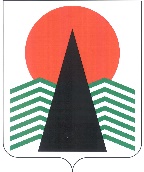 АДМИНИСТРАЦИЯ  НЕФТЕЮГАНСКОГО РАЙОНАпостановлениег.НефтеюганскОб утверждении программ профилактики рисков причинения вреда (ущерба) охраняемым законом ценностям при осуществлении муниципального контроля 
на территории Нефтеюганского муниципального района Ханты-Мансийского автономного округа – Югры на 2024 год и плана проведения профилактических визитов с юридическими лицами, индивидуальными предпринимателями 
и физическими лицами на 2024 годВ соответствии со статьей 44 Федерального закона от 31.07.2020 № 248-ФЗ 
«О государственном контроле (надзоре) и муниципальном контроле в Российской Федерации», Федеральным законом от 06.10.2003 № 131-ФЗ «Об общих принципах организации местного самоуправления в Российской Федерации», постановлением Правительства Российской Федерации от 25.06.2021 № 990 «Об утверждении правил разработки и утверждения контрольными (надзорными) органами программы профилактики рисков причинения вреда (ущерб) охраняемым законом ценностям», Уставом Нефтеюганского муниципального района Ханты-Мансийского автономного округа – Югры  п о с т а н о в л я ю:Утвердить:Программу профилактики рисков причинения вреда (ущерба) охраняемым законом ценностям при осуществлении муниципального жилищного контроля 
на территории городского и сельских поселений Нефтеюганского муниципального района Ханты-Мансийского автономного округа – Югры на 2024 год (приложение 1).Программу профилактики рисков причинения вреда (ущерба) охраняемым законом ценностям при осуществлении муниципального земельного контроля территории Нефтеюганского муниципального района Ханты-Мансийского автономного округа – Югры на 2024 год (приложение 2).Программу профилактики рисков причинения вреда (ущерба) охраняемым законом ценностям при осуществлении муниципального контроля на автомобильном транспорте, городском наземном электрическом транспорте и в дорожном хозяйстве 
в границах Нефтеюганского муниципального района Ханты-Мансийского автономного округа – Югры на 2024 год (приложение 3).Программу профилактики рисков причинения вреда (ущерба) охраняемым законом ценностям при осуществлении муниципального контроля в сфере благоустройства территории Нефтеюганского муниципального района Ханты-Мансийского автономного округа – Югры на 2024 год (приложение 4).План проведения профилактических визитов с юридическими лицами, индивидуальными предпринимателями и физическими лицами на 2024 год (приложение 5).Признать утратившим силу постановление администрации Нефтеюганского района 06.12.2022 № 2369-па «Об утверждении программ профилактики рисков причинения вреда (ущерба) охраняемым законом ценностям при осуществлении муниципального контроля на территории Нефтеюганского муниципального района Ханты-Мансийского автономного округа – Югры на 2023 год».Настоящее постановление подлежит размещению на официальном сайте органов местного самоуправления Нефтеюганского района.Настоящее постановление вступает в силу после подписания, но не ранее 01.01.2024. Контроль за выполнением постановления возложить на первого заместителя главы Нефтеюганского района Кудашкина С.А.Исполняющий обязанностиГлавы района 					                      С.А.КудашкинПриложение 1 УТВЕРЖДЕНАпостановлением администрации Нефтеюганского районаот 18.12.2023 № 1886-паПрограмма профилактики рисков причинения вреда (ущерба) охраняемым законом ценностям при осуществлении муниципального жилищного контроля на территории городского и сельских поселений Нефтеюганского муниципального района 
Ханты-Мансийского автономного округа – Югры на 2024 годНастоящая программа профилактики рисков причинения вреда (ущерба) охраняемым законом ценностям при осуществлении муниципального жилищного контроля на территории Нефтеюганского муниципального района Ханты-Мансийского автономного округа – Югры (далее соответственно – Программа, Нефтеюганский муниципальный район) разработана в соответствии со статьей 44 Федерального закона от 31.07.2020 № 248-ФЗ «О государственном контроле (надзоре) и муниципальном контроле в Российской Федерации», постановлением Правительства Российской Федерации от 25.06.2021 № 990 «Об утверждении Правил разработки 
и утверждения контрольными (надзорными) органами программы профилактики рисков причинения вреда (ущерба) охраняемым законом ценностям» (далее – Правила) и устанавливает порядок проведения профилактических мероприятий, направленных на предупреждение причинения вреда (ущерба) охраняемым законом ценностям, соблюдение которых оценивается в рамках осуществления муниципального жилищного контроля на территории городского и сельских поселений Нефтеюганского муниципального района, в соответствии с заключенными соглашениями о передаче полномочий администрации Нефтеюганского района по решению вопросов местного самоуправления в отношении объектов муниципального жилищного фонда (далее – муниципальный контроль). Программа реализуется отделом муниципального контроля администрации Нефтеюганского района.Информация о текущих результатах профилактической работы, готовящихся 
и состоявшихся профилактических мероприятиях, а также настоящая Программа размещаются на официальном сайте органов местного самоуправления Нефтеюганского района (далее – официальный сайт) в разделе «Деятельность» - «Муниципальный контроль» - «Профилактика нарушений» в сроки и порядке, установленные Правилами.Раздел 1. Анализ текущего состояния осуществления вида контроля, описание текущего уровня развития профилактической деятельности контрольного органа, характеристика проблем, на решение которых направлена программа профилактикиАнализ текущего состояния осуществления вида муниципального контроляАдминистрация Нефтеюганского района, в лице отдела муниципального контроля администрации Нефтеюганского района (далее – контрольный орган) осуществляет муниципальный жилищного контроля на территории городского 
и сельских поселений Нефтеюганского района.Муниципальный контроль осуществляется в рамках полномочий администрации Нефтеюганского района по решению вопросов местного самоуправления в отношении, муниципальных жилых помещений Нефтеюганского района и муниципальных жилых помещений, расположенных на территории поселений Нефтеюганского района в соответствии с заключенными соглашениями. Предметом муниципального контроля является соблюдение юридическими лицами, индивидуальными предпринимателями и гражданами (далее – контролируемые лица) обязательных требований установленных жилищным законодательством в отношении муниципального жилищного фонда находящегося 
в собственности администрации Нефтеюганского района и муниципальных жилых помещений расположенных на территории городского и сельских поселений Нефтеюганского района в соответствии с заключенными соглашениями (далее – обязательные требования), а именно требований и правил к:использованию и сохранности жилищного фонда;жилым помещениям, их использованию и содержанию;использованию и содержанию общего имущества собственников помещений в многоквартирных домах;порядку осуществления перевода жилого помещения в нежилое помещение 
и нежилого помещения в жилое в многоквартирном доме;порядку осуществления перепланировки и (или) переустройства помещений 
в многоквартирном доме;формированию фондов капитального ремонта;созданию и деятельности юридических лиц, индивидуальных предпринимателей, осуществляющих управление многоквартирными домами, оказывающих услуги и (или) выполняющих работы по содержанию и ремонту общего имущества в многоквартирных домах;предоставлению коммунальных услуг собственникам и пользователям помещений в многоквартирных домах и жилых домов;порядку размещения ресурсоснабжающими организациями, лицами, осуществляющими деятельность по управлению многоквартирными домами информации в государственной информационной системе жилищно-коммунального хозяйства (далее - система);обеспечению доступности для инвалидов помещений в многоквартирных домах;предоставлению жилых помещений в наемных домах социального использования;требованию энергетической эффективности и оснащенности помещений многоквартирных домов и жилых домов приборами учета используемых энергетических ресурсов;требованию к безопасной эксплуатации и техническому обслуживанию внутридомового и (или) внутриквартирного газового оборудования, а также требований к содержанию относящихся к общему имуществу в многоквартирном доме вентиляционных и дымовых каналов;изменению размера платы за содержание жилого помещения в случае оказания услуг и выполнения работ по управлению, содержанию и ремонту общего имущества в многоквартирном доме ненадлежащего качества и (или) с перерывами, превышающими установленную продолжительность;содержанию общего имущества в многоквартирном доме;изменению размера платы за содержание жилого помещения;предоставлению, приостановке и ограничению предоставления коммунальных услуг собственникам и пользователям помещений в многоквартирных домах и жилых домов;исполнению решений, принимаемых по результатам контрольных мероприятий.Объектами муниципального жилищного контроля являются:деятельность, действия (бездействие) контролируемых лиц, в рамках которых должны соблюдаться обязательные требования, в том числе предъявляемые контролируемым лицам, осуществляющим деятельность, действия (бездействие);результаты деятельности контролируемых лиц, к которым предъявляются обязательные требования;здания, помещения, сооружения, территории, включая объекты контроля, предметы и другие объекты, которыми контролируемые лица владеют 
и (или) пользуются, и к которым предъявляются обязательные требования лица владеют и (или) пользуются, и к которым предъявляются обязательные требования.Муниципальный жилищный контроль осуществляется по средствам:организации и проведения контрольных мероприятий с целью оценки соблюдения контролируемыми лицами обязательных требований жилищного законодательства в отношении муниципального жилищного фонда;принятия, предусмотренных законодательством Российской Федерации, мер по пресечению и (или) устранению выявленных нарушений;организации и проведения мероприятий по профилактике рисков причинения вреда (ущерба) охраняемым законом ценностям.Контролируемыми лицами, в отношении которых осуществляется муниципальный жилищный контроль, являются: юридические лица и индивидуальные предприниматели, осуществляющие предпринимательскую деятельность 
по управлению многоквартирными домами, товарищества собственников жилья, жилищные, жилищно-строительные или иные специализированные потребительские кооперативы.Перечень правовых актов и их отдельных частей (положений, содержащих обязательные требования, соблюдение которых оценивается при проведении контрольным органом мероприятий по муниципальному жилищному контролю, размещен на официальном сайте.Описание текущего уровня развития профилактической деятельности контрольного органаГлавной задачей контрольного органа при осуществления муниципального контроля является усиление профилактической работы в отношении всех объектов контроля, обеспечивая проведения приоритет проведения профилактики. В целях предупреждения нарушений контролируемыми лицами обязательных требований, требований, установленных муниципальными правовыми актами в сфере муниципального контроля, устранения причин, факторов и условий, способствующих указанным нарушениям, контрольным органом осуществлялись мероприятия 
по профилактике таких нарушений в соответствии с программой по профилактике нарушений в 2023 году. В частности, в 2023 году в целях профилактики нарушений обязательных требований на официальном сайте обеспечено размещение информации в отношении проведения муниципального контроля, в том числе перечень обязательных требований, разъяснения, полезная информация.Разъяснительная работа проводилась также в рамках проведения контрольных мероприятий без взаимодействия, профилактических визитов путем направления разъяснений требований действующего законодательства, требований об устранении выявленных нарушений с описанием характера выявленных нарушений и требований, установленных законодательством в части сроков и методов устранения нарушений, 
а также вынесения предостережений о недопустимости нарушений обязательных требований.Информирование юридических лиц, индивидуальных предпринимателей 
по вопросам соблюдения обязательных требований обеспечено посредством опубликования руководства по соблюдению требований, памяток на официальном сайте.На регулярной основе давались консультации в ходе личных приемов, выездных обследований объектов муниципального жилищного фонда и территорий, профилактических визитов, а также посредством телефонной связи и письменных ответов на обращения. Ежегодный план проведения плановых проверок юридических лиц 
и индивидуальных предпринимателей в сфере муниципального жилищного контроля на территории муниципального образования на 2023 год не утверждался. В связи ограничениями, введенными постановлением Правительства Российской Федерации от 10.03.2022 № 336 «Об особенностях организации 
и осуществления государственного контроля (надзора), муниципального контроля» внеплановые проверки и иные внеплановые контрольных мероприятий 
во взаимодействии с контролируемыми лицами не проводились.Характеристика проблем, на решение которых направлена программа профилактикиМониторинг осуществляется путем сбора и анализа данных по итогам реализации профилактических мероприятий, полученных в результате работы контрольного органа.Типичными нарушениями обязательных требований законодательства 
Российской Федерации в области осуществления деятельности по управлению 
многоквартирными домами являются: нарушения правил и норм технической эксплуатации жилищного фонда;некачественное предоставление населению коммунальных услуг; нарушения требований законодательства о раскрытии информации; нарушение правил управления многоквартирным домом; неисполнение ранее выданных предписаний об устранении выявленных нарушениях жилищного законодательства. 	Анализ причин и условий, способствующих совершению правонарушений, 
показывает, что контролируемые лица в большинстве случаев не в состоянии 
обеспечить соблюдение обязательных требований в силу слабого знания норм 
законодательства и трудностей в понимании существа обязательных требований, 
что препятствует их эффективному исполнению с грамотным распределением 
материальных, финансовых и трудовых затрат, а также в силу безразличного 
отношения к вопросам управления жилищным фондом. 	Проведённая контрольным органом в 2023 году работа способствовала снижению общественно опасных последствий, возникающих в результате несоблюдения контролируемыми лицами обязательных требований.Так, за истекший период 9 месяцев 2023 года отделом муниципального контроля администрации района в рамках осуществления муниципального жилищного контроля было проведено:контрольных мероприятий без взаимодействия – 32 выездных обследования объектов контроля;13 профилактических визитов с субъектами контроля.Выдано:6 предостережений о недопустимости нарушения обязательных требований;3 требований об устранении выявленных признаков нарушения обязательных требований; 36 рекомендаций о необходимости соблюдения обязательных требований жилищного законодательства; проведено 6 консультаций по вопросам, связанным с организацией 
и осуществлением муниципального контроля.Для устранения указанных рисков деятельность контрольного органа 
в 2024 году будет сосредоточена на следующих направлениях:Информирование контролируемых лиц и иных заинтересованных лиц 
по вопросам соблюдения обязательных требований, путем размещения в средствах массовой информации данных о проводимых мероприятиях и выявленных нарушениях жилищного законодательства;консультирование контролируемых лиц и иных заинтересованных лиц 
по вопросам, связанным с организацией и осуществлением муниципального контроля;проведение профилактических мероприятий по соблюдении обязательных требований жилищного законодательства.	В результате реализации Программы ожидается повышение уровня 
информированности контролируемых лих по вопросам соблюдения обязательных требований, повышение правовой грамотности контролируемых лиц, формирование ответственного отношения к проблемам управления многоквартирными домами 
и соблюдения требований жилищного законодательства и выработка внутренней мотивации к позитивному правовому поведению, что в результате должно привести 
к снижению количества нарушений обязательных требований и минимизации угрозы причинения вреда охраняемым законом ценностям.Раздел 2. Цели и задачи реализации программы профилактики Основными целями Программы профилактики являются:предупреждение нарушений обязательных требований в сфере жилищного законодательства в отношении муниципального жилищного фонда;предотвращение угрозы причинения, либо причинения вреда объектам жилищных отношений вследствие нарушений обязательных требований;устранение существующих и потенциальных условий, причин и факторов, способных привести к нарушению обязательных требований и угрозе причинения, либо причинения вреда;формирование моделей социально ответственного, добросовестного, правового поведения контролируемых лиц;повышение прозрачности системы контрольно-надзорной деятельности;создание условий для доведения обязательных требований до контролируемых лиц, повышение информированности о способах их соблюдения.Проведение профилактических мероприятий программы профилактики направлено на решение следующих задач:оценка возможной угрозы причинения, либо причинения вреда (ущерба) охраняемым законом ценностям, выработка и реализация профилактических мер, способствующих ее снижению; выявление причин, факторов и условий, способствующих нарушению обязательных требований законодательства, определение способов устранения 
или снижения рисков их возникновения; создание условий для изменения ценностного отношения контролируемых лиц к рисковому поведению, формирования позитивной ответственности за свое поведение, поддержания мотивации к добросовестному поведению;регулярная ревизия обязательных требований и принятие мер к обеспечению реального влияния на подконтрольную сферу комплекса обязательных требований, соблюдение которых составляет предмет муниципального контроля;формирование единого понимания обязательных требований у всех участников контрольно-надзорной деятельности;создание и внедрение мер системы позитивной профилактики; повышение уровня правовой грамотности контролируемых лиц, в том числе путем обеспечения доступности информации об обязательных требованиях и необходимых мерах по их исполнению;снижение издержек контрольно-надзорной деятельности и административной нагрузки на контролируемых лиц.	Ожидаемый результат программы профилактики: снижение количества выявленных нарушений обязательных требований при увеличении количества 
и качества проводимых профилактических мероприятий.Раздел 3. Перечень профилактических мероприятий, 
сроки (периодичность) их проведения	Мероприятия программы представляют собой комплекс мер, направленных 
на достижение целей и решение основных задач настоящей Программы (таблица 1).Профилактические мероприятия  в рамках осуществления муниципального жилищного контроля осуществляются в соответствии перечнем видов профилактических мероприятий указанных в положениях о муниципальном жилищном контроле на территории поселений Нефтеюганского муниципального района в соответствии с заключенными соглашениями о передаче администрациями городского и сельских поселений: гп.Пойковский, сп.Каркатеевы, сп.Лемпино, сп.Усть-Юган, сп.Куть-Ях, сп.Сингапай, сп.Сентябрьский части полномочий 
по решению вопросов местного значения администрации Нефтеюганского района.Должностными лицами, ответственными за реализацию профилактических мероприятий, предусмотренных Программой, являются специалисты отдела муниципального контроля администрации Нефтеюганского района.Таблица 1Профилактический визит проводится должностным лицом контрольного органа на основании планового задания руководителя контрольного органа в соответствии 
с планом проведения профилактических визитов (далее – План), либо по инициативе контролируемого лица.План разрабатывается контрольным органом и утверждается муниципальным правовым актом администрации Нефтеюганского района не позднее 25 декабря года, предшествующего году реализации Программы профилактики. План подлежит размещению на официальном сайте. Раздел 4. Показатели результативности и эффективности программы профилактикиОценка результативности эффективности программы профилактики предназначена способствовать максимальному достижению общественно значимых результатов снижения, причиняемого контролируемыми лицами вреда (ущерба) охраняемым законом ценностям, при проведении профилактических мероприятий.Отчетным периодом для определения значений показателей является календарный год.	Оценка эффективности Программы производится по итогам 2024 года методом сравнения показателей качества профилактической деятельности.	Для оценки результативности и эффективности Программы устанавливаются следующие показатели эффективности: 											Таблица 2* Показатель рассчитывается как отношение количества проведенных контрольных мероприятий к количеству проведенных профилактических мероприятий. Ожидается ежегодное снижение указанного показателя.Экономический эффект от реализованных мероприятий: минимизация ресурсных затрат всех участников контрольной деятельности 
за счет дифференцирования случаев, в которых возможно направление контролируемым лицам предостережения о недопустимости нарушения обязательных требований, а не проведение внеплановых контрольных мероприятий; повышение уровня доверия контролируемых лиц к контрольному органу.	Сведения о достижении показателей результативности и эффективности включаются контрольным органом в состав доклада о виде муниципального контроля в соответствии со статьей 30 Федерального закона от 31.07.2020 № 248-ФЗ 
«О государственном контроле (надзоре) и муниципальном контроле в Российской Федерации».Приложение 2 УТВЕРЖДЕНАпостановлением администрации Нефтеюганского районаот 18.12.2023 № 1886-паПрограмма профилактики рисков причинения вреда (ущерба) охраняемым законом ценностям при осуществлении муниципального земельного контроля 
межселенной территории Нефтеюганского муниципального района 
Ханты-Мансийского автономного округа – Югры на 2024 годНастоящая программа профилактики рисков причинения вреда (ущерба) охраняемым законом ценностям при осуществлении муниципального земельного контроля на межселенной территории Нефтеюганского муниципального района Ханты-Мансийского автономного округа – Югры (далее – Программа, Нефтеюганский муниципальный район) разработана в соответствии со статьей 44 Федерального закона от 31.07.2020 № 248-ФЗ «О государственном контроле (надзоре) и муниципальном контроле в Российской Федерации», постановлением Правительства Российской Федерации от 25.06.2021 № 990 «Об утверждении Правил разработки и утверждения контрольными (надзорными) органами программы профилактики рисков причинения вреда (ущерба) охраняемым законом ценностям» (далее – Правила) и устанавливает порядок проведения профилактических мероприятий, направленных 
на предупреждение причинения вреда (ущерба) охраняемым законом ценностям, соблюдение которых оценивается в рамках осуществления муниципального земельного контроля на межселенной территории Нефтеюганского района (далее – муниципальный контроль), в том числе по муниципальному земельному контролю осуществляемому в соответствии с заключенными соглашениями о передаче полномочий администрации Нефтеюганского района по решению вопросов местного самоуправления в отношении объектов земельных отношений, расположенных 
на территориях поселений Нефтеюганского района. Программа реализуется отделом муниципального контроля администрации Нефтеюганского района.Информация о текущих результатах профилактической работы, готовящихся 
и состоявшихся профилактических мероприятиях, а также настоящая Программа размещаются на официальном сайте органов местного самоуправления Нефтеюганского района (далее – официальный сайт) в разделе «Деятельность» - «Муниципальный контроль» - «Профилактика нарушений» в сроки и порядке, установленные Правилами.Раздел 1. Анализ текущего состояния осуществления вида контроля, описание текущего уровня развития профилактической деятельности контрольного органа, характеристика проблем, на решение которых направлена Программа Анализ текущего состояния осуществления вида муниципального контроляАдминистрация Нефтеюганского района, в лице отдела муниципального контроля администрации Нефтеюганского района (далее – контрольный орган) осуществляет муниципальный земельный контроль на территории Нефтеюганского района.Муниципальный контроль также осуществляется в рамках полномочий администрации Нефтеюганского района по решению вопросов местного самоуправления в отношении объектов земельных отношений расположенных 
на территории поселений Нефтеюганского района в соответствии с заключенными соглашениями.	Предметом муниципального контроля является соблюдение контролируемыми лицами обязательных требований земельного законодательства в отношении объектов земельных отношений, расположенных в границах муниципального образования, 
за нарушение которых законодательством предусмотрена административная ответственность (далее – обязательные требования), в том числе:использование земель;соблюдение требований, содержащихся в документах, исполнение которых является необходимым в соответствии с законодательством Российской Федерации;исполнение решений, принимаемых по результатам контрольных мероприятий.Объектами при осуществлении муниципального контроля являются:деятельность, действия (бездействие) контролируемых лиц, в рамках которых должны соблюдаться обязательные требования, в том числе предъявляемые контролируемым лицам, осуществляющим деятельность, действия - результаты деятельности контролируемых лиц, к которым предъявляются обязательные требования;здания, помещения, сооружения, территории, включая земельные участки, части земельных участков и другие объекты, которыми контролируемые лица владеют и (или) пользуются, и к которым предъявляются обязательные требования.	Муниципальный земельный контроль осуществляется по средствам:организации и проведения контрольных мероприятий с целью оценки соблюдения контролируемыми лицами обязательных требований земельного законодательства;принятия, предусмотренных законодательством Российской Федерации, мер по пресечению и (или) устранению выявленных нарушений;организации и проведения мероприятий по профилактике рисков причинения вреда (ущерба) охраняемым законом ценностям.	Контролируемыми лицами, в отношении которых осуществляется муниципальный земельный контроль, являются: физические лица, индивидуальные предприниматели, юридические лица.Описание текущего уровня развития профилактической деятельности контрольного органа	Главной задачей контрольного органа при осуществления муниципального контроля является усиление профилактической работы в отношении всех объектов контроля, обеспечивая проведения приоритет проведения профилактики. 	В целях предупреждения нарушений контролируемыми лицами обязательных требований, требований, установленных муниципальными правовыми актами в сфере муниципального контроля, устранения причин, факторов и условий, способствующих указанным нарушениям, контрольным органом осуществлялись мероприятия 
по профилактике таких нарушений в соответствии с программой по профилактике нарушений в 2023 году. В частности, в 2023 году в целях профилактики нарушений обязательных требований на официальном сайте муниципального образования в информационно-телекоммуникационной сети «Интернет» обеспечено размещение информации 
в отношении проведения муниципального контроля, в том числе перечень обязательных требований, разъяснения, полезная информация.Разъяснительная работа проводилась также в рамках проведения контрольных мероприятий без взаимодействия, профилактических визитов путем направления разъяснений требований действующего законодательства, уведомлений об устранении выявленных нарушений с описанием характера выявленных нарушений и требований, установленных законодательством в части сроков и методов устранения нарушений, 
а также вынесения предостережений о недопустимости нарушений обязательных требований.Информирование юридических лиц, индивидуальных предпринимателей 
по вопросам соблюдения обязательных требований обеспечено посредством опубликования руководства по соблюдению требований, памяток на официальном сайте муниципального образования в информационно-телекоммуникационной сети «Интернет».На регулярной основе давались консультации в ходе личных приемов, выездных обследований земельных участков и территорий, профилактических визитов, а также посредством телефонной связи и письменных ответов на обращения. Ежегодный план проведения плановых проверок юридических лиц 
и индивидуальных предпринимателей в сфере муниципального земельного контроля на территории муниципального образования на 2023 год не утверждался. В связи ограничениями, введенными постановлением Правительства Российской Федерации от 10.03.2022 № 336 «Об особенностях организации 
и осуществления государственного контроля (надзора), муниципального контроля» внеплановые проверки и иные внеплановые контрольных мероприятий 
во взаимодействии с контролируемыми лицами не проводились.Характеристика проблем, на решение которых направлена программа профилактики	Мониторинг осуществляется путем сбора и анализа данных по итогам реализации профилактических мероприятий, полученных в результате работы контрольного органа.	Мониторинг состояния подконтрольной среды в сфере земельного законодательства выявил, что ключевыми и наиболее значимыми рисками являются:использование земельных участков (части земельных участков), в отсутствие предусмотренных законодательством Российской Федерации прав на земельные участки (части земельных участков);нецелевое использование земельных участков; не соблюдение при использовании земельных участков требований градостроительных регламентов, санитарно-гигиенических, противопожарных и иных правил, нормативов.	Проведённая контрольным органом в 2023 году работа способствовала снижению общественно опасных последствий, возникающих в результате несоблюдения контролируемыми лицами обязательных требований.Так, по за истекший период 9 месяцев 2023 года отделом муниципального контроля администрации района было проведено:61 выездное обследование объектов земельных отношений;36 профилактических визитов к субъектам контроля;Выдано:33 предостережения о недопустимости нарушения обязательных требований;22 требований об устранении выявленных признаков нарушения обязательных требований;38 рекомендаций о соблюдении обязательных требований земельного законодательства.Для устранения указанных рисков деятельность контрольного органа 
в 2024 году будет сосредоточена на следующих направлениях:информирование контролируемых лиц и иных заинтересованных лиц 
по вопросам соблюдения обязательных требований, путем размещения в средствах массовой информации данных о проводимых мероприятиях и выявленных нарушениях земельного законодательства при использовании земельных участков;консультирование контролируемых лиц и иных заинтересованных лиц 
по вопросам, связанным с организацией и осуществлением муниципального контроля;проведение профилактических мероприятий по соблюдении обязательных требований земельного законодательства.Проведение профилактических мероприятий, направленных на соблюдение контролируемыми лицами обязательных требований земельного законодательства, 
на побуждение контролируемых лиц к добросовестности, будет способствовать улучшению в целом ситуации, повышению ответственности контролируемых лиц, снижению количества выявляемых нарушений обязательных требований в указанной сфере. Раздел 2. Цели и задачи реализации программы профилактики Основными целями Программы профилактики являются:предупреждение нарушений обязательных требований в сфере использования объектов земельных отношений;предотвращение угрозы причинения, либо причинения вреда объектам земельных отношений вследствие нарушений обязательных требований;устранение существующих и потенциальных условий, причин и факторов, способных привести к нарушению обязательных требований и угрозе причинения, либо причинения вреда;формирование моделей социально ответственного, добросовестного, правового поведения контролируемых лиц;повышение прозрачности системы контрольно-надзорной деятельности;создание условий для доведения обязательных требований 
до контролируемых лиц, повышение информированности о способах их соблюдения.Проведение профилактических мероприятий программы профилактики направлено на решение следующих задач:оценка возможной угрозы причинения, либо причинения вреда (ущерба) охраняемым законом ценностям, выработка и реализация профилактических мер, способствующих ее снижению;выявление причин, факторов и условий, способствующих нарушению обязательных требований законодательства, определение способов устранения 
или снижения рисков их возникновения; создание условий для изменения ценностного отношения контролируемых лиц к рисковому поведению, формирования позитивной ответственности за свое поведение, поддержания мотивации к добросовестному поведению;регулярная ревизия обязательных требований и принятие мер к обеспечению реального влияния на подконтрольную сферу комплекса обязательных требований, соблюдение которых составляет предмет муниципального контроля;формирование единого понимания обязательных требований у всех участников контрольно-надзорной деятельности;создание и внедрение мер системы позитивной профилактики; повышение уровня правовой грамотности контролируемых лиц, в том числе путем обеспечения доступности информации об обязательных требованиях и необходимых мерах по их исполнению;снижение издержек контрольно-надзорной деятельности и административной нагрузки на контролируемых лиц.Ожидаемый результат программы профилактики: снижение количества выявленных нарушений обязательных требований при увеличении количества 
и качества проводимых профилактических мероприятий.Раздел 3. Перечень профилактических мероприятий, 
сроки (периодичность) их проведенияМероприятия программы представляют собой комплекс мер, направленных 
на достижение целей и решение основных задач настоящей Программы (таблица 1).Профилактические мероприятия в рамках осуществления муниципального земельного контроля осуществляются в соответствии перечнем видов профилактических мероприятий, указанных в Положении о муниципальном земельном контроле на межселенной территории Нефтеюганского муниципального района Ханты-Мансийского автономного округа – Югры, утвержденного решением Думы Нефтеюганского района от 16.08.2021 № 646, а также указанных в положениях 
о муниципальном земельном контроле на территории поселений Нефтеюганского муниципального района в соответствии с заключенными соглашениями о передаче администрациями городского и сельских поселений: гп.Пойковский, сп.Каркатеевы, сп.Лемпино, сп.Усть-Юган, сп.Куть-Ях, сп.Сингапай, сп.Сентябрьский части полномочий по решению вопросов местного значения администрации Нефтеюганского района.Должностными лицами, ответственными за реализацию профилактических мероприятий, предусмотренных Программой, являются специалисты отдела муниципального контроля администрации Нефтеюганского района.Таблица 1Профилактический визит проводится должностным лицом контрольного органа на основании планового задания руководителя контрольного органа в соответствии 
с планом проведения профилактических визитов (далее – План), либо по инициативе контролируемого лица.План разрабатывается контрольным органом и утверждается муниципальным правовым актом администрации Нефтеюганского района не позднее 25 декабря года, предшествующего году реализации Программы профилактики. План подлежит размещению на официальном сайте. Раздел 4. Показатели результативности и эффективности программы профилактикиОценка результативности эффективности программы профилактики предназначена способствовать максимальному достижению общественно значимых результатов снижения, причиняемого контролируемыми лицами вреда (ущерба) охраняемым законом ценностям, при проведении профилактических мероприятий.Отчетным периодом для определения значений показателей является календарный год.	Оценка эффективности Программы производится по итогам 2024 года методом сравнения показателей качества профилактической деятельности.	Для оценки результативности и эффективности Программы устанавливаются следующие показатели эффективности: 											Таблица 2* Показатель рассчитывается как отношение количества проведенных контрольных мероприятий к количеству проведенных профилактических мероприятий. Ожидается ежегодное снижение указанного показателя.	Экономический эффект от реализованных мероприятий: минимизация ресурсных затрат всех участников контрольной деятельности 
за счет дифференцирования случаев, в которых возможно направление контролируемым лицам предостережения о недопустимости нарушения обязательных требований, а не проведение внеплановых контрольных мероприятий; повышение уровня доверия контролируемых лиц к контрольному органу.	Сведения о достижении показателей результативности и эффективности включаются контрольным органом в состав доклада о виде муниципального контроля в соответствии со статьей 30 Федерального закона от 31.07.2020 № 248-ФЗ 
«О государственном контроле (надзоре) и муниципальном контроле в Российской Федерации».Приложение 3 УТВЕРЖДЕНАпостановлением администрации Нефтеюганского районаот 18.12.2023 № 1886-паПрограмма профилактики рисков причинения вреда (ущерба) охраняемым законом ценностям при осуществлении муниципального контроля на автомобильном транспорте, городском наземном электрическом транспорте и в дорожном 
хозяйстве в границах Нефтеюганского муниципального района 
Ханты-Мансийского автономного округа – Югры на 2024 годНастоящая программа профилактики рисков причинения вреда (ущерба) охраняемым законом ценностям при осуществлении муниципального 
на автомобильном транспорте, городском наземном электрическом транспорте 
и в дорожном хозяйстве в границах Нефтеюганского  муниципального района Ханты-Мансийского автономного округа – Югры (далее – Программа, Нефтеюганский муниципальный район) разработана в соответствии со статьей 44 Федерального закона от 31.07.2020 № 248-ФЗ «О государственном контроле (надзоре) и муниципальном контроле в Российской Федерации», постановлением Правительства Российской Федерации от 25.06.2021 № 990 «Об утверждении Правил разработки и утверждения контрольными (надзорными) органами программы профилактики рисков причинения вреда (ущерба) охраняемым законом ценностям» (далее – Правила) и устанавливает порядок проведения профилактических мероприятий, направленных 
на предупреждение причинения вреда (ущерба) охраняемым законом ценностям, соблюдение которых оценивается в рамках осуществления муниципального контроля на автомобильном транспорте, городском наземном электрическом транспорте 
и в дорожном хозяйстве вне границ населенных пунктов в границах Нефтеюганского  муниципального района (далее – муниципальный контроль), в том числе 
по муниципальному контролю на автомобильном транспорте, городском наземном электрическом транспорте и в дорожном хозяйстве границ населенных пунктов городского и сельских поселений Нефтеюганского района осуществляемому 
в соответствии с заключенными соглашениями о передаче полномочий администрации Нефтеюганского района по решению вопросов местного самоуправления. Программа реализуется отделом муниципального контроля администрации Нефтеюганского района.Информация о текущих результатах профилактической работы, готовящихся 
и состоявшихся профилактических мероприятиях, а также настоящая Программа размещаются на официальном сайте органов местного самоуправления Нефтеюганского района (далее – официальный сайт) в разделе «Деятельность» - «Муниципальный контроль» - «Профилактика нарушений» в сроки и порядке, установленные Правилами.Раздел 1. Анализ текущего состояния осуществления вида контроля, описание текущего уровня развития профилактической деятельности контрольного органа, характеристика проблем, на решение которых направлена программа профилактикиАнализ текущего состояния осуществления вида муниципального контроляАдминистрация Нефтеюганского района, в лице отдела муниципального контроля администрации Нефтеюганского района (далее – контрольный орган) осуществляет муниципальный на автомобильном транспорте, городском наземном электрическом транспорте и в дорожном хозяйстве вне границ населенных пунктов 
в границах Нефтеюганского района.Муниципальный контроль также осуществляется в рамках полномочий администрации Нефтеюганского района по решению вопросов местного самоуправления в отношении автомобильных дорог и дорожной деятельности, установленных в отношении автомобильных дорог и перевозок по муниципальным маршрутам регулярных перевозок, не относящихся к предмету федерального государственного контроля на автомобильном транспорте, городском наземном электрическом транспорте и в дорожном хозяйстве в области организации регулярных перевозок, расположенных в границах поселений Нефтеюганского района 
в соответствии с заключенными соглашениями.Предметом муниципального контроля является соблюдение юридическими лицами, индивидуальными предпринимателями, гражданами обязательных требований, предусмотренных Федеральными законами от 08.11.2007 № 259-ФЗ «Устав автомобильного транспорта и городского наземного электрического транспорта», от 08.11.2007 № 257-ФЗ «Об автомобильных дорогах и о дорожной деятельности в Российской Федерации и о внесении изменений в отдельные законодательные акты Российской Федерации» (далее - обязательные требования): в области автомобильных дорог и дорожной деятельности, установленных 
в отношении автомобильных дорог местного значения:к эксплуатации объектов дорожного сервиса, размещенных 
в полосах отвода и (или) придорожных полосах автомобильных дорог общего пользования;к осуществлению работ по капитальному ремонту, ремонту 
и содержанию автомобильных дорог общего пользования и искусственных дорожных сооружений на них (включая требования к дорожно-строительным материалам 
и изделиям) в части обеспечения сохранности автомобильных дорог;установленных в отношении перевозок по муниципальным маршрутам регулярных перевозок, не относящихся к предмету федерального государственного контроля (надзора) на автомобильном транспорте, городском наземном электрическом транспорте и в дорожном хозяйстве в области организации регулярных перевозок.исполнению решений, принимаемых по результатам контрольных мероприятий.	Объектами муниципального контроля являются:деятельность, действия (бездействие) контролируемых лиц на автомобильном транспорте, городском наземном электрическом транспорте и в дорожном хозяйстве, 
в рамках которых должны соблюдаться обязательные требования, в том числе предъявляемые контролируемым лицам, осуществляющим деятельность, действия (бездействие);результаты деятельности контролируемых лиц, в том числе работы и услуги, к которым предъявляются обязательные требования;здания, помещения, сооружения, территории, включая земельные участки, предметы и другие объекты, которыми контролируемые лица владеют 
и (или) пользуются, и к которым предъявляются обязательные требования.	Муниципальный контроль на автомобильном транспорте, городском наземном электрическом транспорте и в дорожном хозяйстве осуществляется по средствам:организации и проведения контрольных мероприятий с целью оценки соблюдения контролируемыми лицами обязательных требований действующего законодательства;принятия, предусмотренных законодательством Российской Федерации, мер по пресечению и (или) устранению выявленных нарушений;организации и проведения мероприятий по профилактике рисков причинения вреда (ущерба) охраняемым законом ценностям.	Контролируемыми лицами, в отношении которых осуществляется муниципальный контроль на автомобильном транспорте, городском наземном электрическом транспорте и в дорожном хозяйстве, являются: физические лица, индивидуальные предприниматели, юридические лица.Описание текущего уровня развития профилактической деятельности контрольного органа	Главной задачей контрольного органа при осуществления муниципального контроля является усиление профилактической работы в отношении всех объектов контроля, обеспечивая проведения приоритет проведения профилактики. 	В целях предупреждения нарушений контролируемыми лицами обязательных требований, требований, установленных муниципальными правовыми актами в сфере муниципального контроля, устранения причин, факторов и условий, способствующих указанным нарушениям, контрольным органом осуществлялись мероприятия 
по профилактике таких нарушений в соответствии с программой по профилактике нарушений в 2023 году. В частности, в 2023 году в целях профилактики нарушений обязательных требований на официальном сайте обеспечено размещение информации в отношении проведения муниципального контроля, в том числе перечень обязательных требований, разъяснения, полезная информация.Разъяснительная работа проводилась также в рамках проведения контрольных мероприятий без взаимодействия, профилактических визитов путем направления разъяснений требований действующего законодательства, уведомлений об устранении выявленных нарушений с описанием характера выявленных нарушений и требований, установленных законодательством в части сроков и методов устранения нарушений, 
а также вынесения предостережений о недопустимости нарушений обязательных требований.Информирование юридических лиц, индивидуальных предпринимателей 
по вопросам соблюдения обязательных требований обеспечено посредством опубликования руководства по соблюдению требований, памяток на официальном сайте.На регулярной основе давались консультации в ходе личных приемов, выездных обследований объектов автодорожных отношений, профилактических визитов, а также посредством телефонной связи и письменных ответов на обращения. Ежегодный план проведения плановых проверок юридических лиц 
и индивидуальных предпринимателей в сфере муниципального автодорожного контроля на территории муниципального образования на 2023 год не утверждался. В связи ограничениями, введенными постановлением Правительства Российской Федерации от 10.03.2022 № 336 «Об особенностях организации 
и осуществления государственного контроля (надзора), муниципального контроля» внеплановые проверки и иные внеплановые контрольных мероприятий 
во взаимодействии с контролируемыми лицами не проводились.Характеристика проблем, на решение которых направлена программа профилактики	Мониторинг осуществляется путем сбора и анализа данных по итогам реализации профилактических мероприятий, полученных в результате работы контрольного органа.	Ключевыми и наиболее значимыми рисками при реализации программы профилактики нарушений обязательных требований в сфере муниципального контроля на автомобильном транспорте, городском наземном электрическом транспорте 
и в дорожном хозяйстве вне границ населенных пунктов в границах Нефтеюганского района являются: различное толкование содержания обязательных требований контролируемыми лицами, которое может привести к нарушению ими отдельных обязательных требований; нарушение контролируемыми лицами обязательных требований, что может повлечь за собой совершение дорожно-транспортных происшествий, причинение вреда жизни и здоровью граждан, причинение материального вреда автотранспортным средствам. Проведённая контрольным органом в 2023 году работа способствовала снижению общественно опасных последствий, возникающих в результате несоблюдения контролируемыми лицами обязательных требований.Так, за истекший период 9 месяцев 2023 года было проведено 
14 профилактических мероприятий, выдано 1 предостережение о недопустимости нарушения обязательных требований, направлено 1 требований об устранении выявленных признаков нарушения обязательных требований, 10 рекомендаций 
о соблюдении обязательных требований.Для устранения указанных рисков деятельность контрольного органа 
в 2024 году будет сосредоточена на следующих направлениях: информирование контролируемых лиц и иных заинтересованных лиц 
по вопросам соблюдения обязательных требований, путем размещения в средствах массовой информации данных о проводимых мероприятиях и выявленных нарушениях автодорожного законодательстваконсультирование контролируемых лиц и иных заинтересованных лиц 
по вопросам, связанным с организацией и осуществлением муниципального контроля;проведение профилактических мероприятий по соблюдении обязательных требований автодорожного законодательства.	Проведение профилактических мероприятий, направленных на соблюдение контролируемыми лицами обязательных требований в области автомобильных дорог 
и дорожной деятельности, установленных в отношении автомобильных дорог 
и перевозок по муниципальным маршрутам регулярных перевозок, не относящихся 
к предмету федерального государственного контроля на автомобильном транспорте, городском наземном электрическом транспорте и в дорожном хозяйстве в области организации регулярных перевозок, на побуждение контролируемых лиц 
к добросовестности, будет способствовать улучшению в целом ситуации, повышению ответственности контролируемых лиц, снижению количества выявляемых нарушений обязательных требований.  Раздел 2. Цели и задачи реализации программы профилактики Основными целями Программы профилактики являются:предупреждение нарушений обязательных требований в области автомобильных дорог и дорожной деятельности, установленных в отношении автомобильных дорог и перевозок по муниципальным маршрутам регулярных перевозок, не относящихся к предмету федерального государственного контроля 
на автомобильном транспорте, городском наземном электрическом транспорте 
и в дорожном хозяйстве в области организации регулярных перевозок;предотвращение угрозы причинения, либо причинения вреда объектам автодорожных отношений вследствие нарушений обязательных требований;устранение существующих и потенциальных условий, причин и факторов, способных привести к нарушению обязательных требований и угрозе причинения, либо причинения вреда;формирование моделей социально ответственного, добросовестного, правового поведения контролируемых лиц;повышение прозрачности системы контрольно-надзорной деятельности;создание условий для доведения обязательных требований 
до контролируемых лиц, повышение информированности о способах их соблюдения.Проведение профилактических мероприятий программы профилактики направлено на решение следующих задач:оценка возможной угрозы причинения, либо причинения вреда (ущерба) охраняемым законом ценностям, выработка и реализация профилактических мер, способствующих ее снижению;выявление причин, факторов и условий, способствующих нарушению обязательных требований законодательства, определение способов устранения или снижения рисков их возникновения; создание условий для изменения ценностного отношения контролируемых лиц к рисковому поведению, формирования позитивной ответственности за свое поведение, поддержания мотивации к добросовестному поведению;регулярная ревизия обязательных требований и принятие мер к обеспечению реального влияния на подконтрольную сферу комплекса обязательных требований, соблюдение которых составляет предмет муниципального контроля;формирование единого понимания обязательных требований у всех участников контрольно-надзорной деятельности;создание и внедрение мер системы позитивной профилактики; повышение уровня правовой грамотности контролируемых лиц, в том числе путем обеспечения доступности информации об обязательных требованиях и необходимых мерах по их исполнению;снижение издержек контрольно-надзорной деятельности и административной нагрузки на контролируемых лиц.	Ожидаемый результат программы профилактики: снижение количества выявленных нарушений обязательных требований при увеличении количества 
и качества проводимых профилактических мероприятий.Раздел 3. Перечень профилактических мероприятий, 
сроки (периодичность) их проведения	Мероприятия программы представляют собой комплекс мер, направленных 
на достижение целей и решение основных задач настоящей Программы (таблица 1).Профилактические мероприятия в рамках осуществления муниципального контроля на автомобильном транспорте, городском наземном электрическом транспорте и в дорожном хозяйстве осуществляются в соответствии перечнем видов профилактических мероприятий указанных в Положении о муниципальном контроле на автомобильном транспорте, городском наземном электрическом транспорте 
и в дорожном хозяйстве вне границ населенных пунктов в границах Нефтеюганского муниципального района Ханты-Мансийского автономного округа – Югры, утвержденного решением Думы Нефтеюганского района от 16.08.2021 № 648, а также указанных в положениях о муниципальном автодорожном контроле в границах поселений Нефтеюганского муниципального района в соответствии с заключенными соглашениями о передаче администрациями городского и сельских поселений: гп.Пойковский, сп.Каркатеевы, сп.Лемпино, сп.Усть-Юган, сп.Куть-Ях, сп.Сингапай, сп.Сентябрьский части полномочий по решению вопросов местного значения администрации Нефтеюганского района.Должностными лицами, ответственными за реализацию профилактических мероприятий, предусмотренных Программой, являются специалисты отдела муниципального контроля администрации Нефтеюганского района.											Таблица 1Профилактический визит проводится должностным лицом контрольного органа на основании планового задания руководителя контрольного органа в соответствии 
с планом проведения профилактических визитов (далее – План), либо по инициативе контролируемого лица.План разрабатывается контрольным органом и утверждается муниципальным правовым актом администрации Нефтеюганского района не позднее 25 декабря года, предшествующего году реализации Программы профилактики. План подлежит размещению на официальном сайте. Раздел 4. Показатели результативности и эффективности программы профилактикиОценка результативности эффективности программы профилактики предназначена способствовать максимальному достижению общественно значимых результатов снижения, причиняемого контролируемыми лицами вреда (ущерба) охраняемым законом ценностям, при проведении профилактических мероприятий.Отчетным периодом для определения значений показателей является календарный год.	Оценка эффективности Программы производится по итогам 2024 года методом сравнения показателей качества профилактической деятельности.	Для оценки результативности и эффективности Программы устанавливаются следующие показатели эффективности: 											      Таблица 2* Показатель рассчитывается как отношение количества проведенных контрольных мероприятий к количеству проведенных профилактических мероприятий. Ожидается ежегодное снижение указанного показателя.	Экономический эффект от реализованных мероприятий: минимизация ресурсных затрат всех участников контрольной деятельности 
за счет дифференцирования случаев, в которых возможно направление контролируемым лицам предостережения о недопустимости нарушения обязательных требований, а не проведение внеплановых контрольных мероприятий; повышение уровня доверия контролируемых лиц к контрольному органу.	Сведения о достижении показателей результативности и эффективности включаются контрольным органом в состав доклада о виде муниципального контроля в соответствии со статьей 30 Федерального закона от 31.07.2020 № 248-ФЗ 
«О государственном контроле (надзоре) и муниципальном контроле в Российской Федерации»Приложение 4 УТВЕРЖДЕНАпостановлением администрации Нефтеюганского районаот 18.12.2023 № 1886-паПрограмма профилактики рисков причинения вреда (ущерба) охраняемым законом ценностям при осуществлении муниципального контроля в сфере 
благоустройства территории Нефтеюганского муниципального района 
Ханты-Мансийского автономного округа – Югры на 2024 годНастоящая программа профилактики рисков причинения вреда (ущерба) охраняемым законом ценностям при осуществлении муниципального контроля в сфере благоустройства на территории Нефтеюганского муниципального района Ханты-Мансийского автономного округа – Югры (далее – Программа, Нефтеюганский муниципальный район) разработана в соответствии со статьей 44 Федерального закона от 31.07.2020 № 248-ФЗ «О государственном контроле (надзоре) и муниципальном контроле в Российской Федерации», постановлением Правительства Российской Федерации от 25.06.2021 № 990 «Об утверждении Правил разработки и утверждения контрольными (надзорными) органами программы профилактики рисков причинения вреда (ущерба) охраняемым законом ценностям» (далее – Правила) 
и устанавливает порядок проведения профилактических мероприятий, направленных 
на предупреждение причинения вреда (ущерба) охраняемым законом ценностям, соблюдение которых оценивается в рамках осуществления муниципального контроля в сфере благоустройства на межселенной территории Нефтеюганского района (далее – муниципальный контроль), в том числе по муниципальному контролю в сфере благоустройства осуществляемому в соответствии с заключенными соглашениями 
о передаче полномочий администрации Нефтеюганского района по решению вопросов местного самоуправления на территориях поселений Нефтеюганского района. Программа реализуется отделом муниципального контроля администрации Нефтеюганского района.Информация о текущих результатах профилактической работы, готовящихся 
и состоявшихся профилактических мероприятиях, а также настоящая Программа размещаются на официальном сайте органов местного самоуправления Нефтеюганского района (далее – официальный сайт) в разделе «Деятельность» - «Муниципальный контроль» - «Профилактика нарушений» в сроки и порядке, установленные Правилами.Раздел 1. Анализ текущего состояния осуществления вида контроля, описание текущего уровня развития профилактической деятельности контрольного органа, характеристика проблем, на решение которых направлена программа профилактикиАнализ текущего состояния осуществления вида муниципального контроляАдминистрация Нефтеюганского района, в лице отдела муниципального контроля администрации Нефтеюганского района (далее – контрольный орган) осуществляет муниципальный контроль в сфере благоустройства межселенной территории Нефтеюганского района.Муниципальный контроль также осуществляется в рамках полномочий администрации Нефтеюганского района по решению вопросов местного самоуправления в отношении объектов контроля, расположенных на территории поселений Нефтеюганского района в соответствии с заключенными соглашениями.Предметом муниципального контроля в сфере благоустройства является соблюдение юридическими лицами, индивидуальными предпринимателями, гражданами обязательных требований, установленных правилами благоустройства межселенной территории Нефтеюганского района, утвержденными решением Думы Нефтеюганского района от 20.03.2019 № 350 (далее – Правила), требований 
к обеспечению доступности для инвалидов объектов социальной, инженерной 
и транспортной инфраструктур и предоставляемых услуг, организация благоустройства межселенной территории Нефтеюганского района в соответствии 
с Правилами и исполнение решений, принимаемых по результатам контрольных мероприятий (далее – обязательные требования).В предмет муниципального контроля в сфере благоустройства не входят установленные Правилами обязательные требования, которые в соответствии 
с действующим законодательством входят в предмет иных видов государственного контроля (надзора), муниципального контроля. Объектами муниципального контроля в сфере благоустройства являются:деятельность, действия (бездействие) контролируемых лиц, связанные 
с соблюдением правил благоустройства межселенной территории Нефтеюганского района;результаты деятельности контролируемых лиц, в том числе работы 
и услуги, к которым предъявляются обязательные требования, предусмотренные Правилами;территории различного функционального назначения, на которых осуществляется деятельность по благоустройству и другие объекты, которыми контролируемые лица пользуются и (или) владеют и к которым Правилами предъявляются обязательные требований.	Муниципальный контроль в сфере благоустройства осуществляется 
по средствам:организации и проведения контрольных мероприятий с целью оценки соблюдения контролируемыми лицами требований, установленных Правилами;принятия, предусмотренных законодательством Российской Федерации, мер по пресечению и (или) устранению выявленных нарушений;организации и проведения мероприятий по профилактике рисков причинения вреда (ущерба) охраняемым законом ценностям.	Контролируемыми лицами, в отношении которых осуществляется муниципальный контроль, являются: граждане, в том числе осуществляющие деятельность в качестве индивидуальных предпринимателей, организации, в том числе коммерческие и некоммерческие организации любых форм собственности 
и организационно-правовых форм.Описание текущего уровня развития профилактической деятельности контрольного органа	Главной задачей контрольного органа при осуществления муниципального контроля является усиление профилактической работы в отношении всех объектов контроля, обеспечивая проведения приоритет проведения профилактики. 	В целях предупреждения нарушений контролируемыми лицами обязательных требований, требований, установленных муниципальными правовыми актами в сфере муниципального контроля, устранения причин, факторов и условий, способствующих указанным нарушениям, контрольным органом осуществлялись мероприятия 
по профилактике таких нарушений в соответствии с программой по профилактике нарушений в 2023 году. В частности, в 2023 году в целях профилактики нарушений обязательных требований на официальном сайте обеспечено размещение информации в отношении проведения муниципального контроля, в том числе перечень обязательных требований, разъяснения, полезная информация.Разъяснительная работа проводилась также в рамках проведения контрольных мероприятий без взаимодействия, профилактических визитов путем направления разъяснений требований действующего законодательства, уведомлений об устранении выявленных нарушений с описанием характера выявленных нарушений и требований, установленных законодательством в части сроков и методов устранения нарушений, 
а также вынесения предостережений о недопустимости нарушений обязательных требований.Информирование юридических лиц, индивидуальных предпринимателей 
по вопросам соблюдения обязательных требований обеспечено посредством опубликования руководства по соблюдению требований, памяток на официальном сайте.На регулярной основе давались консультации в ходе личных приемов, выездных обследований объектов в сфере благоустройства и территорий, профилактических визитов, а также посредством телефонной связи и письменных ответов на обращения. Ежегодный план проведения плановых проверок юридических лиц 
и индивидуальных предпринимателей по муниципальному контролю в сфере благоустройства на территории муниципального образования на 2023 год 
не утверждался. В связи ограничениями, введенными постановлением Правительства Российской Федерации от 10.03.2022 № 336 «Об особенностях организации 
и осуществления государственного контроля (надзора), муниципального контроля» внеплановые проверки и иные внеплановые контрольных мероприятий 
во взаимодействии с контролируемыми лицами не проводились.Характеристика проблем, на решение которых направлена программа профилактики	Мониторинг осуществляется путем сбора и анализа данных по итогам реализации профилактических мероприятий, полученных в результате работы контрольного органа.	Мониторинг состояния контролируемых лиц в сфере соблюдения правил благоустройства выявил, что ключевыми и наиболее значимыми рисками являются нарушения, предусмотренные Правилами в части загрязнения территории, а именно мусор на прилегающих к хозяйствующим субъектам территориях и несвоевременная уборка территорий. 	Наиболее значимым риском является факт причинения вреда объектам благоустройства (повреждение и (или) уничтожение объектов благоустройства: зеленых насаждений, загрязнение территории различными отходами) вследствие нарушения законодательства контролируемым лицом, в том числе в следствии действий (бездействия) должностных лиц контролируемого лица, и (или) иными лицами, действующими на основании договорных отношений с контролируемым лицом. Проведённая контрольным органом в 2023 году работа способствовала снижению общественно опасных последствий, возникающих в результате несоблюдения контролируемыми лицами обязательных требований.Так, за истекший период 9 месяцев в 2023 году было проведено 
19 профилактических мероприятий, выдано 2 предостережения о недопустимости нарушения обязательных требований, вручено 11 требований об устранении нарушений обязательных, направлено 19 рекомендаций о необходимости соблюдения обязательных требований в сфере благоустройства.Для устранения указанных рисков деятельность контрольного органа 
в 2024 году будет сосредоточена на следующих направлениях:информирование контролируемых лиц и иных заинтересованных лиц 
по вопросам соблюдения обязательных требований, путем размещения в средствах массовой информации данных о проводимых мероприятиях и выявленных нарушениях Правил;консультирование контролируемых лиц и иных заинтересованных лиц 
по вопросам, связанным с организацией и осуществлением муниципального контроля;проведение профилактических мероприятий по соблюдении обязательных требований Правил.	Проведение профилактических мероприятий, направленных на соблюдение контролируемыми лицами обязательных требований, установленных Правилами, 
на побуждение контролируемых лиц к добросовестности, будет способствовать улучшению в целом ситуации, повышению ответственности контролируемых лиц, снижению количества выявляемых нарушений обязательных требований, требований, установленных муниципальными правовыми актами в указанной сфере.  Раздел 2. Цели и задачи реализации программы профилактики 2.1. Основными целями Программы профилактики являются:предупреждение нарушений обязательных требований в сфере благоустройства подконтрольной территории;предотвращение угрозы причинения, либо причинения вреда объектам земельных отношений вследствие нарушений обязательных требований;устранение существующих и потенциальных условий, причин и факторов, способных привести к нарушению обязательных требований и угрозе причинения, либо причинения вреда;формирование моделей социально ответственного, добросовестного, правового поведения контролируемых лиц;повышение прозрачности системы контрольно-надзорной деятельности;создание условий для доведения обязательных требований 
до контролируемых лиц, повышение информированности о способах их соблюдения.2.2. Проведение профилактических мероприятий программы профилактики направлено на решение следующих задач:оценка возможной угрозы причинения, либо причинения вреда (ущерба) охраняемым законом ценностям, выработка и реализация профилактических мер, способствующих ее снижению;выявление причин, факторов и условий, способствующих нарушению обязательных требований законодательства, определение способов устранения или снижения рисков их возникновения; создание условий для изменения ценностного отношения контролируемых лиц к рисковому поведению, формирования позитивной ответственности за свое поведение, поддержания мотивации к добросовестному поведению;регулярная ревизия обязательных требований и принятие мер к обеспечению реального влияния на подконтрольную сферу комплекса обязательных требований, соблюдение которых составляет предмет муниципального контроля;формирование единого понимания обязательных требований у всех участников контрольно-надзорной деятельности;создание и внедрение мер системы позитивной профилактики; повышение уровня правовой грамотности контролируемых лиц, в том числе путем обеспечения доступности информации об обязательных требованиях и необходимых мерах по их исполнению;снижение издержек контрольно-надзорной деятельности и административной нагрузки на контролируемых лиц.	Ожидаемый результат программы профилактики: снижение количества выявленных нарушений обязательных требований при увеличении количества 
и качества проводимых профилактических мероприятий.Раздел 3. Перечень профилактических мероприятий, 
сроки (периодичность) их проведения	Мероприятия программы представляют собой комплекс мер, направленных 
на достижение целей и решение основных задач настоящей Программы (таблица 1).Профилактические мероприятия в рамках осуществления муниципального контроля в сфере благоустройства осуществляются в соответствии перечнем видов профилактических мероприятий указанных в Положении о муниципальном контроле в сфере благоустройства межселенной территории Нефтеюганского муниципального района Ханты-Мансийского автономного округа – Югры, утвержденного решением Думы Нефтеюганского района от 16.08.2021 № 647, а также указанных в положениях о муниципальном контроле в сфере благоустройства территорий поселений Нефтеюганского муниципального района в соответствии с заключенными соглашениями о передаче администрациями городского и сельских поселений: гп.Пойковский, сп.Каркатеевы, сп.Лемпино, сп.Усть-Юган, сп.Куть-Ях, сп.Сингапай, сп.Сентябрьский части полномочий по решению вопросов местного значения администрации Нефтеюганского района.Должностными лицами, ответственными за реализацию профилактических мероприятий, предусмотренных Программой, являются специалисты отдела муниципального контроля администрации Нефтеюганского района.										             Таблица 1 Профилактический визит проводится должностным лицом контрольного органа на основании планового задания руководителя контрольного органа в соответствии 
с планом проведения профилактических визитов (далее – План), либо по инициативе контролируемого лица.План разрабатывается контрольным органом и утверждается муниципальным правовым актом администрации Нефтеюганского района не позднее 25 декабря года, предшествующего году реализации Программы профилактики. План подлежит размещению на официальном сайте. Раздел 4. Показатели результативности и эффективности программы профилактикиОценка результативности эффективности программы профилактики предназначена способствовать максимальному достижению общественно значимых результатов снижения, причиняемого контролируемыми лицами вреда (ущерба) охраняемым законом ценностям, при проведении профилактических мероприятий.Отчетным периодом для определения значений показателей является календарный год.	Оценка эффективности Программы производится по итогам 2024 года методом сравнения показателей качества профилактической деятельности.	Для оценки результативности и эффективности Программы устанавливаются следующие показатели эффективности: Таблица 2* Показатель рассчитывается как отношение количества проведенных контрольных мероприятий к количеству проведенных профилактических мероприятий. Ожидается ежегодное снижение указанного показателя.	Экономический эффект от реализованных мероприятий: минимизация ресурсных затрат всех участников контрольной деятельности 
за счет дифференцирования случаев, в которых возможно направление контролируемым лицам предостережения о недопустимости нарушения обязательных требований, а не проведение внеплановых контрольных мероприятий; повышение уровня доверия контролируемых лиц к контрольному органу.	Сведения о достижении показателей результативности и эффективности включаются контрольным органом в состав доклада о виде муниципального контроля в соответствии со статьей 30 Федерального закона от 31.07.2020 № 248-ФЗ 
«О государственном контроле (надзоре) и муниципальном контроле в Российской Федерации».Приложение 5 УТВЕРЖДЕНпостановлением администрации Нефтеюганского районаот 18.12.2023 № 1886-паПЛАНпроведения профилактических визитов с юридическими лицами, индивидуальными предпринимателями и физическими лицами на 2024 год 18.12.2023№ 1886-па№ 1886-па№ п/п Наименование мероприятия Сведения о мероприятии Срок исполненияОтветственный исполнитель123451.ИнформированиеИнформирование осуществляется посредством размещения 
на официальном сайте, 
в средствах массовой информации и в иных формах следующие сведения:1) тексты нормативных правовых актов (далее – НПА), регулирующих осуществление муниципального контроля;2) сведения об изменениях, внесенных в НПА, регулирующие осуществление муниципального контроля, 
о сроках и порядке их вступления в силу;3) перечень НПА 
с указанием структурных единиц этих актов, содержащих обязательные требования, оценка соблюдения которых является предметом контроля, а также информацию о мерах ответственности, применяемых при нарушении обязательных требований, с текстами 
в действующей редакции;4) руководства 
по соблюдению обязательных требований;5) программа профилактики рисков причинения вреда;6) сведения о способах получения консультаций 
по вопросам соблюдения обязательных требований;7) доклад о муниципальном контроле;8) иные сведения, предусмотренные нормативными правовыми актами Российской Федерации, нормативными правовыми актами субъектов Российской Федерации, муниципальными правовыми актами и (или) программами профилактики рисков причинения вреда.В течение года (по мере необходимости)В течение года (по мере необходимости)1 квартал 2024 года1-2 квартал 
2024 годаВ течение 5 дней с даты утверждения, 
но не позднее 25.12.2024В течение годаВ течение 5 дней с даты утвержденияВ течение года(по мере необходимости)Должностные лица контрольного органа2.Объявление предостереженияПри наличии 
у контрольного органа сведений о готовящихся нарушениях обязательных требований или признаках нарушений обязательных требований и (или) в случае отсутствия подтвержденных данных о том, что нарушение обязательных требований причинило вред (ущерб) охраняемым законом ценностям либо создало угрозу причинения вреда (ущерба) охраняемым законом ценностям, контрольный орган объявляет контролируемому лицу предостережение о недопустимости нарушения обязательных требований и предлагает принять меры по обеспечению соблюдения обязательных требований.В течение года (при наличии оснований)Должностные лица контрольного органа3.КонсультированиеКонсультирование осуществляется контрольным органом 
по вопросам, связанным 
с организацией 
и осуществлением муниципального контроля.Консультирование может осуществляться 
по телефону, посредством видео-конференц-связи, 
на личном приёме, либо в ходе проведения профилактических мероприятий, контрольных мероприятий, в том числе 
в письменной форме.Консультирование 
по однотипным обращениям контролируемых лиц осуществляется посредством размещения на официальном сайте письменного разъяснения, подписанного уполномоченным должностным лицом, 
без указания в таком разъяснении сведений, отнесенных к категории ограниченного доступа.	В течение годаДолжностные лица контрольного органа4.Профилактический визитПрофилактический визит проводится в форме профилактической беседы по месту осуществления деятельности контролируемого лица либо путём использования видео-конференц-связи. В ходе профилактического визита контролируемое лицо информируется об обязательных требованиях, предъявляемых к его деятельности либо 
к принадлежащим ему объектам контроля.В случае если при проведении профилактического визита установлено, что объекты контроля представляют явную непосредственную угрозу причинения вреда (ущерба) охраняемым законом ценностям 
или такой вред (ущерб) причинен, инспектор незамедлительно направляет информацию 
об этом руководителю контрольного органа 
для принятия решения 
о проведении контрольных мероприятий в форме 
отчёта о проведенном профилактическом визите.В течение года, 
в соответствии 
с утвержденным планом проведения профилактических визитов Должностные лица контрольного органа№ п/пНаименование показателяВеличина1231.Полнота информации, размещенной 
на официальном сайте в соответствии с частью 3 статьи 46 Федерального закона от 31.07.2020 
№ 248-ФЗ «О государственном контроле (надзоре) и муниципальном контроле в Российской Федерации»100 %2.Удовлетворенность контролируемых лиц и их представителями консультированием контрольного органа100 % от числа обратившихся3.Доля профилактических мероприятий в объеме контрольных мероприятий не менее 65%4.Снижение количества контрольных мероприятий при увеличении количества профилактических мероприятий при одновременном сохранении (улучшении) текущего состояния подконтрольной среды(доля в % от количества проведенных проверок)*5.Снижение количества однотипных 
и повторяющихся нарушений одним 
и тем же подконтрольным субъектом(доля в % от общего количества контролируемых лиц) № п/п Наименование мероприятия Сведения о мероприятии Срок исполненияОтветственный исполнитель123451.ИнформированиеИнформирование осуществляется посредством размещения на официальном сайте, 
в средствах массовой информации и в иных формах следующие сведения:1) тексты нормативных правовых актов (далее – НПА), регулирующих осуществление муниципального контроля;2) сведения 
об изменениях, внесенных в НПА, регулирующие осуществление муниципального контроля, 
о сроках и порядке их вступления в силу;3) перечень НПА
с указанием структурных единиц этих актов, содержащих обязательные требования, оценка соблюдения которых является предметом контроля, а также информацию о мерах ответственности, применяемых при нарушении обязательных требований, с текстами 
в действующей редакции;4) руководства 
по соблюдению обязательных требований;5) программа профилактики рисков причинения вреда;6) сведения о способах получения консультаций 
по вопросам соблюдения обязательных требований;7) доклад о муниципальном контроле;8) иные сведения, предусмотренные нормативными правовыми актами Российской Федерации, нормативными правовыми актами субъектов Российской Федерации, муниципальными правовыми актами и (или) программами профилактики рисков причинения вреда.В течение года (по мере необходимости)В течение года (по мере необходимости)1 квартал 
2024 года1-2 квартал 
2024 годаВ течение 5 дней с даты утверждения, 
но не позднее 25.12.2024В течение годаВ течение 5 дней с даты утвержденияВ течение года(по мере необходимости)Должностные лица контрольного органа2.Объявление предостереженияПри наличии
у контрольного органа сведений о готовящихся нарушениях обязательных требований или признаках нарушений обязательных требований и (или) 
в случае отсутствия подтвержденных данных 
о том, что нарушение обязательных требований причинило вред (ущерб) охраняемым законом ценностям либо создало угрозу причинения вреда (ущерба) охраняемым законом ценностям, контрольный орган объявляет контролируемому лицу предостережение 
о недопустимости нарушения обязательных требований и предлагает принять меры по обеспечению соблюдения обязательных требований.В течение года (при наличии оснований)Должностные лица контрольного органа3.КонсультированиеКонсультирование осуществляется контрольным органом 
по вопросам, связанным 
с организацией 
и осуществлением муниципального контроля.Консультирование может осуществляться 
по телефону, посредством видео-конференц-связи, 
на личном приёме, либо 
в ходе проведения профилактических мероприятий, контрольных мероприятий, в том числе 
в письменной форме.Консультирование 
по однотипным обращениям контролируемых лиц осуществляется посредством размещения на официальном сайте письменного разъяснения, подписанного уполномоченным должностным лицом, 
без указания в таком разъяснении сведений, отнесенных к категории ограниченного доступа.В течение годаДолжностные лица контрольного органа4.Профилактический визитПрофилактический визит проводится в форме профилактической беседы по месту осуществления деятельности контролируемого лица либо путём использования видео-конференц-связи. 
В ходе профилактического визита контролируемое лицо информируется 
об обязательных требованиях, предъявляемых к его деятельности либо 
к принадлежащим ему объектам контроля.В случае если 
при проведении профилактического визита установлено, что объекты контроля представляют явную непосредственную угрозу причинения вреда (ущерба) охраняемым законом ценностям 
или такой вред (ущерб) причинен, инспектор незамедлительно направляет информацию об этом руководителю контрольного органа 
для принятия решения 
о проведении контрольных мероприятий в форме отчёта 
о проведенном профилактическом визите.В течение года, 
в соответствии 
с утверждённым планом проведения профилактических визитовДолжностные лица контрольного органа№ п/пНаименование показателяВеличина1231.Полнота информации, размещенной на официальном сайте в сети «Интернет» в соответствии с частью 3 статьи 46 Федерального закона от 31.07.2020 № 248-ФЗ «О государственном контроле (надзоре) 
и муниципальном контроле в Российской Федерации»100 %2.Удовлетворенность контролируемых лиц и их представителями консультированием контрольного органа100 % от числа обратившихся3.Доля профилактических мероприятий в объеме контрольных мероприятий не менее 65%4.Снижение количества контрольных мероприятий 
при увеличении количества профилактических мероприятий при одновременном сохранении (улучшении) текущего состояния подконтрольной среды(доля в % 
от количества проведенных проверок)*5.Снижение количества однотипных и повторяющихся нарушений одним и тем же подконтрольным субъектом(доля в % от общего количества контролируемых лиц) № п/п Наименование мероприятия Сведения о мероприятии Срок исполненияОтветственный исполнитель123451.ИнформированиеИнформирование осуществляется посредством размещения 
на официальном сайте, 
в средствах массовой информации и в иных формах следующие сведения:1) тексты нормативных правовых актов (далее – НПА), регулирующих осуществление муниципального контроля;2) сведения об изменениях, внесенных в НПА, регулирующие осуществление муниципального контроля, 
о сроках и порядке их вступления в силу;3) перечень НПА 
с указанием структурных единиц этих актов, содержащих обязательные требования, оценка соблюдения которых является предметом контроля, а также информацию о мерах ответственности, применяемых при нарушении обязательных требований, с текстами 
в действующей редакции;4) руководства 
по соблюдению обязательных требований;5) программа профилактики рисков причинения вреда;6) сведения о способах получения консультаций 
по вопросам соблюдения обязательных требований;7) доклад о муниципальном контроле;8) иные сведения, предусмотренные нормативными правовыми актами Российской Федерации, нормативными правовыми актами субъектов Российской Федерации, муниципальными правовыми актами 
и (или) программами профилактики рисков причинения вреда.В течение года (по мере необходимости)В течение года (по мере необходимости)1 квартал 
2024 года1-2 квартал 
2024 годаВ течение 5 дней с даты утверждения, 
но не позднее 25.12.2024В течение годаВ течение 5 дней с даты утвержденияВ течение года(по мере необходимости)Должностные лица контрольного органа2.Объявление предостереженияПри наличии у контрольного органа сведений о готовящихся нарушениях обязательных требований 
или признаках нарушений обязательных требований 
и (или) в случае отсутствия подтвержденных данных 
о том, что нарушение обязательных требований причинило вред (ущерб) охраняемым законом ценностям либо создало угрозу причинения вреда (ущерба) охраняемым законом ценностям, контрольный орган объявляет контролируемому лицу предостережение о недопустимости нарушения обязательных требований 
и предлагает принять меры по обеспечению соблюдения обязательных требований.В течение года (при наличии оснований)Должностные лица контрольного органа3.КонсультированиеКонсультирование осуществляется контрольным органом 
по вопросам, связанным 
с организацией 
и осуществлением муниципального контроля.Консультирование может осуществляться по телефону, посредством видео-конференц-связи, 
на личном приёме, либо 
в ходе проведения профилактических мероприятий, контрольных мероприятий, в том числе 
в письменной форме.Консультирование 
по однотипным обращениям контролируемых лиц осуществляется посредством размещения 
на официальном сайте письменного разъяснения, подписанного уполномоченным должностным лицом, 
без указания в таком разъяснении сведений, отнесенных к категории ограниченного доступа.	В течение годаДолжностные лица контрольного органа4.Профилактический визитПрофилактический визит проводится в форме профилактической беседы по месту осуществления деятельности контролируемого лица либо путём использования видео-конференц-связи. 
В ходе профилактического визита контролируемое лицо информируется об обязательных требованиях, предъявляемых к его деятельности либо 
к принадлежащим ему объектам контроля. В случае если при проведении профилактического визита установлено, что объекты контроля представляют явную непосредственную угрозу причинения вреда (ущерба) охраняемым законом ценностям 
или такой вред (ущерб) причинен, инспектор незамедлительно направляет информацию 
об этом руководителю контрольного органа для принятия решения 
о проведении контрольных мероприятий в форме 
отчёта о проведенном профилактическом визите.В течение года, 
в соответствии 
с утвержденным планом проведения профилактических визитовДолжностные лица контрольного органа№ п/пНаименование показателяВеличина1.Полнота информации, размещенной на официальном сайте в соответствии с частью 3 статьи 46 Федерального закона от 31.07.2020 № 248-ФЗ «О государственном контроле (надзоре) и муниципальном контроле 
в Российской Федерации»100 %2.Удовлетворенность контролируемых лиц и их представителями консультированием контрольного органа100 % от числа обратившихся3.Доля профилактических мероприятий в объеме контрольных мероприятий не менее 65%4.Снижение количества контрольных мероприятий при увеличении количества профилактических мероприятий при одновременном сохранении (улучшении) текущего состояния подконтрольной среды(доля в % отколичества проведенных проверок)*5.Снижение количества однотипных и повторяющихся нарушений одним и тем же подконтрольным субъектом(доля в % от общего количества контролируемых лиц) № п/п Наименование мероприятия Сведения о мероприятии Срок исполненияОтветственный исполнитель123451.ИнформированиеИнформирование осуществляется посредством размещения на официальном сайте, 
в средствах массовой информации и в иных формах следующие сведения:1) тексты нормативных правовых актов (далее – НПА), регулирующих осуществление муниципального контроля;2) сведения 
об изменениях, внесенных в НПА, регулирующие осуществление муниципального контроля, 
о сроках и порядке их вступления в силу;3) перечень НПА 
с указанием структурных единиц этих актов, содержащих обязательные требования, оценка соблюдения которых является предметом контроля, а также информацию о мерах ответственности, применяемых при нарушении обязательных требований, с текстами в действующей редакции;4) руководства 
по соблюдению обязательных требований;5) программа профилактики рисков причинения вреда;6) сведения о способах получения консультаций 
по вопросам соблюдения обязательных требований;7) доклад 
о муниципальном контроле;8) иные сведения, предусмотренные нормативными правовыми актами Российской Федерации, нормативными правовыми актами субъектов Российской Федерации, муниципальными правовыми актами и (или) программами профилактики рисков причинения вреда.В течение года (по мере необходимости)В течение года (по мере необходимости)1 квартал 
2024 года1-2 квартал 
2024 годаВ течение 5 дней с даты утверждения, 
но не позднее 25.12.2024В течение годаВ течение 5 дней с даты утвержденияВ течение года(по мере необходимости)Должностные лица контрольного органа2.Объявление предостереженияПри наличии у контрольного органа сведений о готовящихся нарушениях обязательных требований или признаках нарушений обязательных требований и (или) 
в случае отсутствия подтвержденных данных 
о том, что нарушение обязательных требований причинило вред (ущерб) охраняемым законом ценностям либо создало угрозу причинения вреда (ущерба) охраняемым законом ценностям, контрольный орган объявляет контролируемому лицу предостережение о недопустимости нарушения обязательных требований и предлагает принять меры по обеспечению соблюдения обязательных требований.В течение года (при наличии оснований)Должностные лица контрольного органа3.КонсультированиеКонсультирование осуществляется контрольным органом 
по вопросам, связанным 
с организацией 
и осуществлением муниципального контроля.Консультирование может осуществляться по телефону, посредством видео-конференц-связи, 
на личном приёме, либо 
в ходе проведения профилактических мероприятий, контрольных мероприятий, в том числе 
в письменной форме.Консультирование 
по однотипным обращениям контролируемых лиц осуществляется посредством размещения на официальном сайте письменного разъяснения, подписанного уполномоченным должностным лицом, 
без указания в таком разъяснении сведений, отнесенных к категории ограниченного доступа.В течение годаДолжностные лица контрольного органа4.Профилактический визитПрофилактический визит проводится в форме профилактической беседы по месту осуществления деятельности контролируемого лица либо путём использования видео-конференц-связи. В ходе профилактического визита контролируемое лицо информируется 
об обязательных требованиях, предъявляемых к его деятельности либо 
к принадлежащим ему объектам контроля.В случае если 
при проведении профилактического визита установлено, что объекты контроля представляют явную непосредственную угрозу причинения вреда (ущерба) охраняемым законом ценностям 
или такой вред (ущерб) причинен, инспектор незамедлительно направляет информацию об этом руководителю контрольного органа для принятия решения о проведении контрольных мероприятий в форме 
отчёта о проведенном профилактическом визите.В течение года, 
в соответствии 
с утвержденным планом проведения профилактических визитов Должностные лица контрольного органа№ п/пНаименование показателяВеличина1231.Полнота информации, размещенной на официальном сайте в соответствии с частью 3 статьи 46 Федерального закона от 31.07.2020 № 248-ФЗ «О государственном контроле (надзоре) и муниципальном контроле 
в Российской Федерации»100 %2.Удовлетворенность контролируемых лиц и их представителями консультированием контрольного органа100 % от числа обратившихся3.Доля профилактических мероприятий в объеме контрольных мероприятий не менее 65%4.Снижение количества контрольных мероприятий при увеличении количества профилактических мероприятий при одновременном сохранении (улучшении) текущего состояния подконтрольной среды(доля в % отколичества проведенных проверок)*5.Снижение количества однотипных и повторяющихся нарушений одним и тем же подконтрольным субъектом(доля в % от общего количества контролируемых лиц)№п/пВид муниципального контроляНаименование субъекта/объекта профилактического мероприятия(наименование ЮЛ, ИП, ИНН/ОГРН, кадастровый номер участка и иная информация, позволяющая идентифицировать субъект/объект)Место (места) нахождения субъекта/объектаПериод проведения профилактического  мероприятия(месяц)Цель профилактического мероприятияПравовое обоснование профилактического мероприятия1234567Муниципальный земельный контроль Муниципальный земельный контроль Муниципальный земельный контроль Муниципальный земельный контроль Муниципальный земельный контроль Муниципальный земельный контроль Муниципальный земельный контроль Муниципальный земельный контрольЗемельный участок 
с кадастровым номером: 86:08:0020301:1115Иные объекты специального назначения (гаражи служебного пользования)«НК Роснефть» ПАОХанты-Мансийский автономный
округ – Югра, пгт.Пойковский, Промзона, 8аАпрельпрофилактика рисков причинения вреда (ущерба) охраняемым законом ценностям1. Федеральный закон от 31.07.2020 
№ 248-ФЗ «О государственном контроле (надзоре) и муниципальном контроле в РФ» (далее – Федеральный закон 
№ 248-ФЗ).2. Решение Совета депутатов городского поселения Пойковский от 20.08.2021 № 208 
«Об утверждении Положения о муниципальном земельном контроле на территории городского поселения Пойковский».3. Программа профилактики рисков причинения вреда (ущерба) охраняемым законом ценностям при осуществлении муниципального контроля 
на территории Нефтеюганского муниципального района Ханты-Мансийского автономного округа – Югры на 2024 год (далее - Программа профилактики 
на 2024 год).Муниципальный земельный контрольЗемельный участок 
с кадастровым номером: 86:08:0020303:84Иные объекты специального назначения (под автодром)«НК Роснефть» ПАОХанты-Мансийский автономный 
округ – Югра, пгт.Пойковский, 
в юго-западной частиАпрельпрофилактика рисков причинения вреда (ущерба) охраняемым законом ценностям1. Федеральный закон № 248-ФЗ.2. Решение Совета депутатов городского поселения Пойковский от 20.08.2021 № 208 
«Об утверждении Положения 
о муниципальном земельном контроле на территории городского поселения Пойковский». 3. Программа профилактики 
на 2024 год.Муниципальный земельный контрольЗемельный участок 
с кадастровым номером: 86:08:0020301:91Иные объекты специального назначения 
(под здание технического ремонта автотранспорта с прилегающей территорией)«НК Роснефть» ПАОХанты-Мансийский автономный 
округ – Югра, пгт.Пойковский, Промзона, ул.№ 2, участок НУТТ ГПАпрельпрофилактика рисков причинения вреда (ущерба) охраняемым законом ценностям1. Федеральный закон № 248-ФЗ.2. Решение Совета депутатов городского поселения Пойковский от 20.08.2021 № 208 
«Об утверждении Положения 
о муниципальном земельном контроле на территории городского поселения Пойковский». 3. Программа профилактики 
на 2024 год.Муниципальный земельный контрольЗемельный участок 
с кадастровым номером: 86:08:0020304:1769Для размещения гаражей«Байкал» гаражный кооператив Ханты-Мансийский автономный 
округ – Югра, пгт.Пойковский, ул.Бамовская, 25 м на северо-восток 
от здания ДК «Байкал»Апрельпрофилактика рисков причинения вреда (ущерба) охраняемым законом ценностям1. Федеральный закон № 248-ФЗ.2. Решение Совета депутатов городского поселения Пойковский от 20.08.2021 № 208 
«Об утверждении Положения 
о муниципальном земельном контроле на территории городского поселения Пойковский». 3. Программа профилактики 
на 2024 годМуниципальный земельный контрольЗемельный участок 
с кадастровым номером: 86:08:0020302:417Торговля«Береза» ООО переуступка 
к Гадымалыевой К.Ф.кызы переуступка 
к Ганзен О.Ф.Ханты-Мансийский автономный
 округ – Югра, пгт.Пойковский,  мкр. 1,
участок № 58Апрельпрофилактика рисков причинения вреда (ущерба) охраняемым законом ценностям1. Федеральный закон № 248-ФЗ.2. Решение Совета депутатов городского поселения Пойковский от 20.08.2021 № 208 
«Об утверждении Положения 
о муниципальном земельном контроле на территории городского поселения Пойковский». 3. Программа профилактики 
на 2024 год.Муниципальный земельный контрольЗемельный участок 
с кадастровым номером: 86:08:0020304:818 ГаражПГСК «Мушкино», кооперативХанты-Мансийский автономный 
округ – Югра, пгт.Пойковский, мкр.7 ААпрельпрофилактика рисков причинения вреда (ущерба) охраняемым законом ценностям1. Федеральный закон № 248-ФЗ.2. Решение Совета депутатов городского поселения Пойковский от 20.08.2021 № 208 
«Об утверждении Положения 
о муниципальном земельном контроле на территории городского поселения Пойковский».3. Программа профилактики 
на 2024 год.Муниципальный земельный контрольЗемельный участок 
с кадастровым номером: 86:08:0020302:274Торговля«Пойков-Торг» ОООХанты-Мансийский автономный 
округ – Югра, пгт.Пойковский, мкр.1, 
строение № 82-аАпрельпрофилактика рисков причинения вреда (ущерба) охраняемым законом ценностям1. Федеральный закон № 248-ФЗ.2. Решение Совета депутатов городского поселения Пойковский от 20.08.2021 № 208 
«Об утверждении Положения 
о муниципальном земельном контроле на территории городского поселения Пойковский».3. Программа профилактики 
на 2024 год.Муниципальный земельный контрольЗемельный участок 
с кадастровым номером: 86:08:0020303:71Под площадку 
для размещения стройматериалов«СИБИРЬ» ОООХанты-Мансийский Автономный 
округ – Югра, пгт.Пойковский, ул.Промзона,                 дом 49-А/2Апрельпрофилактика рисков причинения вреда (ущерба) охраняемым законом ценностям1. Федеральный закон № 248-ФЗ.2. Решение Совета депутатов городского поселения Пойковский от 20.08.2021 № 208 
«Об утверждении Положения 
о муниципальном земельном контроле на территории городского поселения Пойковский».3. Программа профилактики 
на 2024 год.Муниципальный земельный контрольЗемельный участок 
с кадастровым номером: 86:08:0020302:400Под строительство индивидуального жилого дома Нуралиев Джавад Интигам оглы Ханты-Мансийский автономный 
округ – Югра, пгт.Пойковский, мкр.Коржавино, уч.26Апрельпрофилактика рисков причинения вреда (ущерба) охраняемым законом ценностям1. Федеральный закон № 248-ФЗ.2. Решение Совета депутатов городского поселения Пойковский от 20.08.2021 № 208 
«Об утверждении Положения 
о муниципальном земельном контроле на территории городского поселения Пойковский».3. Программа профилактики 
на 2024 год.Муниципальный земельный контрольЗемельный участок 
с кадастровым номером: 86:08:0030101:1258Гараж Дыновский Андрей ВладимировичХанты-Мансийский автономный
округ – Югра, Нефтеюганский район, сп.Куть-Ях, в районе жилого дома № 15Майпрофилактика рисков причинения вреда (ущерба) охраняемым законом ценностям1. Федеральный закон № 248-ФЗ.  2. Решение Совета депутатов сельского поселения Куть-Ях 
от 19.08.2021 №261 
«Об утверждении Положения 
о муниципальном земельном контроле на территории сельского поселения Куть-Ях Нефтеюганского муниципального района Ханты-Мансийского автономного округа – Югры.3. Программа профилактики
 на 2024 год.Муниципальный земельный контрольЗемельный участок 
с кадастровым номером: 86:08:0030101:65Личное подсобное хозяйствоИсраилов Александр УсмановичХанты-Мансийский автономный 
округ – Югра, Нефтеюганский район, сп.Куть-Ях, ул.Мира, д.7аМайпрофилактика рисков причинения вреда (ущерба) охраняемым законом ценностям1. Федеральный закон № 248-ФЗ.  2. Решение Совета депутатов сельского поселения Куть-Ях 
от 19.08.2021 №261 
«Об утверждении Положения 
о муниципальном земельном контроле на территории сельского поселения Куть-Ях Нефтеюганского муниципального района Ханты-Мансийского автономного округа – Югры.3. Программа профилактики 
на 2024 год.Муниципальный земельный контрольЗемельный участок
 с кадастровым номером: 86:08:0030101:43Связь ПАО «Ростелеком»Ханты-Мансийский автономный 
округ – Югра, Нефтеюганский район, сп.Куть-ЯхМайпрофилактика рисков причинения вреда (ущерба) охраняемым законом ценностям1. Федеральный закон № 248-ФЗ.  2. Решение Совета депутатов сельского поселения Куть-Ях 
от 19.08.2021 №261 
«Об утверждении Положения 
о муниципальном земельном контроле на территории сельского поселения Куть-Ях Нефтеюганского муниципального района Ханты-Мансийского автономного округа – Югры.3. Программа профилактики 
на 2024 год.Муниципальный земельный контрольЗемельный участок 
с кадастровым номером: 86:08:0030101:1738Для размещения гаражей«ЮганскНефте
Продукт» ОООХанты-Мансийский автономный 
округ – Югра, Нефтеюганский район, сп.Куть-Ях, ул.ШкольнаяМайпрофилактика рисков причинения вреда (ущерба) охраняемым законом ценностям1. Федеральный закон № 248-ФЗ.  2. Решение Совета депутатов сельского поселения Куть-Ях
 от 19.08.2021 №261 
«Об утверждении Положения 
о муниципальном земельном контроле на территории сельского поселения Куть-Ях Нефтеюганского муниципального района Ханты-Мансийского автономного округа – Югры.3. Программа профилактики 
на 2024 год.Муниципальный земельный контрольЗемельный участок
 с кадастровым номером: 86:08:0020401:54Для размещения объектов бытового обслуживанияЗайдуллин Дмитрий Ильдусович ИПХанты-Мансийский автономный
округ – Югра, Нефтеюганский район, сп.СентябрьскийМайпрофилактика рисков причинения вреда (ущерба) охраняемым законом ценностям1. Федеральный закон № 248-ФЗ.  2. Решение Совета депутатов сельского поселения Сентябрьский от 24.08.2021 №163 
«Об утверждении Положения 
о муниципальном земельном контроле на территории сельского поселения Сентябрьский Нефтеюганского муниципального района Ханты-Мансийского автономного округа – Югры.3. Программа профилактики 
на 2024 год.Муниципальный земельный контрольЗемельный участок
 с кадастровым номером:86:08:0030101:1754СкладКокшаров Анатолий Владимирович ИПХанты-Мансийский автономный 
округ – Югра, Нефтеюганский район, сп.Куть-Ях, ул.МолодежнаяМайпрофилактика рисков причинения вреда (ущерба) охраняемым законом ценностям1. Федеральный закон № 248-ФЗ.  2. Решение Совета депутатов сельского поселения Куть-Ях 
от 19.08.2021 №261 
«Об утверждении Положения 
о муниципальном земельном контроле на территории сельского поселения Куть-Ях Нефтеюганского муниципального района Ханты-Мансийского автономного округа – Югры.3. Программа профилактики 
на 2024 год.Муниципальный земельный контрольЗемельный участок 
с кадастровым номером:86:08:0030101:95Строительство индивидуального жилого дома Казаков Владимир Николаевич Ханты-Мансийский автономный 
округ – Югра, Нефтеюганский район, сп.Куть-Ях, ул. 70 лет Октября, д.14, участокМайпрофилактика рисков причинения вреда (ущерба) охраняемым законом ценностям1. Федеральный закон № 248-ФЗ.  2. Решение Совета депутатов сельского поселения Куть-Ях 
от 19.08.2021 №261 
«Об утверждении Положения 
о муниципальном земельном контроле на территории сельского поселения Куть-Ях Нефтеюганского муниципального района Ханты-Мансийского автономного округа – Югры.3. Программа профилактики 
на 2024 год.Муниципальный земельный контрольЗемельный участок 
с кадастровым номером:86:08:0030101:169СадоводствоКраденова Аксана АлександровнаХанты-Мансийский автономный 
округ – Югра, Нефтеюганский район, сп.Куть-Ях, ул.ДачнаяМайпрофилактика рисков причинения вреда (ущерба) охраняемым законом ценностям1. Федеральный закон № 248-ФЗ.  2. Решение Совета депутатов сельского поселения Куть-Ях 
от 19.08.2021 №261 
«Об утверждении Положения 
о муниципальном земельном контроле на территории сельского поселения Куть-Ях Нефтеюганского муниципального района Ханты-Мансийского автономного округа – Югры.3. Программа профилактики 
на 2024 год.Муниципальный земельный контрольЗемельный участок 
с кадастровым номером:86:08:0030101:150  Садоводство Цырфа Александр НиколаевичХанты-Мансийский автономный 
округ – Югра, Нефтеюганский район, ст.Куть-Ях, ул.Дачная,                  участок 28Майпрофилактика рисков причинения вреда (ущерба) охраняемым законом ценностям1. Федеральный закон № 248-ФЗ.  2. Решение Совета депутатов сельского поселения Куть-Ях 
от 19.08.2021 №261 
«Об утверждении Положения 
о муниципальном земельном контроле на территории сельского поселения Куть-Ях Нефтеюганского муниципального района Ханты-Мансийского автономного округа – Югры.3. Программа профилактики 
на 2024 год.Муниципальный земельный контрольЗемельный участок 
с кадастровым номером: 86:08:0020801:6741Для садово-огороднического кооператива «Механизатор»Ханты-Мансийский Автономный 
Округ – Югра, Нефтеюганский район, в районе п.Сингапай, 
у протоки СингапайскойИюньпрофилактика рисков причинения вреда (ущерба) охраняемым законом ценностям1. Федеральный закон № 248-ФЗ  2. Решение Совета депутатов сельского поселения Сингапай 
от 31.08.2021 №150 «Об утверждении Положения 
о муниципальном земельном контроле на территории сельского поселения Сингапай».3. Программа профилактики 
на 2024 год.Муниципальный земельный контрольЗемельный участок
 с кадастровым номером: 86:08:0020501:4653Ведение садоводства СНТ «Усадьба»Ханты-Мансийский автономный
округ – Югра, Нефтеюганский район, муниципальное образование сельского поселения Сингапай, 2 км автодороги, подъезд к НПС «Остров»,                 массив» 1Июньпрофилактика рисков причинения вреда (ущерба) охраняемым законом ценностям1. Федеральный закон № 248-ФЗ  2. Решение Совета депутатов сельского поселения Сингапай 
от 31.08.2021 №150 
«Об утверждении Положения 
о муниципальном земельном контроле на территории сельского поселения Сингапай».3. Программа профилактики
 на 2024 год.Муниципальный земельный контрольЗемельный участок 
с кадастровым номером:   86:08:0020501:5071Ведение огородничества СНТ «Черемушки»Ханты-Мансийский автономный 
округ – Югра, Нефтеюганский район, п.СингапайИюньпрофилактика рисков причинения вреда (ущерба) охраняемым законом ценностям1. Федеральный закон № 248-ФЗ  2. Решение Совета депутатов сельского поселения Сингапай 
от 31.08.2021 №150 
«Об утверждении Положения 
о муниципальном земельном контроле на территории сельского поселения Сингапай».3. Программа профилактики 
на 2024 год.Муниципальный земельный контрольЗемельный участок 
с кадастровым номером: 86:08:0020501:4984Сельскохозяйственное использованиеКФХ Крылов Анатолий Романович Ханты-Мансийский автономный
округ – Югра, Нефтеюганский район, cп.СингапайИюньпрофилактика рисков причинения вреда (ущерба) охраняемым законом ценностям1. Федеральный закон № 248-ФЗ  2. Решение Совета депутатов сельского поселения Сингапай 
от 31.08.2021 №150 
«Об утверждении Положения
 о муниципальном земельном контроле на территории сельского поселения Сингапай».3. Программа профилактики 
на 2024 год.Муниципальный земельный контрольЗемельный участок 
с кадастровым номером: 86:08:0020501:4948Склад Овчинников Виктор Николаевич ИПХанты-Мансийский автономный
округ – Югра, Нефтеюганский район, cп.Сингапай, мкр. Усть-Балык, д.16Июньпрофилактика рисков причинения вреда (ущерба) охраняемым законом ценностям1. Федеральный закон № 248-ФЗ  2. Решение Совета депутатов сельского поселения Сингапай 
от 31.08.2021 №150 
«Об утверждении Положения 
о муниципальном земельном контроле на территории сельского поселения Сингапай».3. Программа профилактики 
на 2024 год.Муниципальный земельный контрольЗемельный участок 
с кадастровым номером: 86:08:0020501:3579 Карьер торфа«СеверТрансСервис» ОООХанты-Мансийский автономный 
округ – Югра, Нефтеюганский район, cп.СингапайИюньпрофилактика рисков причинения вреда (ущерба) охраняемым законом ценностям 1. Федеральный закон № 248-ФЗ  2. Решение Совета депутатов сельского поселения Сингапай 
от 31.08.2021 №150 
«Об утверждении Положения 
о муниципальном земельном контроле на территории сельского поселения Сингапай».3. Программа профилактики 
на 2024 год.Муниципальный земельный контрольЗемельный участок
с кадастровым номером:86:08:0020501:3307Размещение малоэтажной жилой застройки «СеверТрансСервис» ОООХанты-Мансийский Автономный 
Округ – Югра, Нефтеюганский район, cп.Сингапай, 
Круг В-1, 
участок № 52Июньпрофилактика рисков причинения вреда (ущерба) охраняемым законом ценностям 1. Федеральный закон № 248-ФЗ  2. Решение Совета депутатов сельского поселения Сингапай 
от 31.08.2021 №150
 «Об утверждении Положения 
о муниципальном земельном контроле на территории сельского поселения Сингапай».3. Программа профилактики 
на 2024 год.Муниципальный земельный контрольЗемельный участок 
с кадастровым номером: 86:08:0020501:4696Малоэтажная многоквартирная жилая застройка«Специализированный застройщик «Строймаркет» ОООХанты-Мансийский автономный 
округ – Югра, Нефтеюганский район, cп.Сингапай,                    ул.ЦентральнаяИюньпрофилактика рисков причинения вреда (ущерба) охраняемым законом ценностям1. Федеральный закон № 248-ФЗ  2. Решение Совета депутатов сельского поселения Сингапай 
от 31.08.2021 №150 
«Об утверждении Положения 
о муниципальном земельном контроле на территории сельского поселения Сингапай».3. Программа профилактики 
на 2024 год.Муниципальный земельный контрольЗемельный участок 
с кадастровым номером: 86:08:0020501:3053Размещение строений, сооружений коммунального хозяйства«ЮграКомфорт» ОООХанты-Мансийский автономный 
округ – Югра, Нефтеюганский район, сп.Сингапай,район поселка Усть-Балык, 
в районе магазина «Горынь»Июньпрофилактика рисков причинения вреда (ущерба) охраняемым законом ценностям1. Федеральный закон № 248-ФЗ  2. Решение Совета депутатов сельского поселения Сингапай 
от 31.08.2021 №150 
«Об утверждении Положения 
о муниципальном земельном контроле на территории сельского поселения Сингапай».3. Программа профилактики
на 2024 год.Муниципальный земельный контрольЗемельный участок 
с кадастровым номером: 86:08:0020101:1469Садоводство Балашова Вероника ВадимовнаХанты-Мансийский автономный 
округ – Югра, Нефтеюганский район, cп.Каркатеевы, ул.Квартал, д.11, участок 81Июльпрофилактика рисков причинения вреда (ущерба) охраняемым законом ценностям1. Федеральный закон № 248-ФЗ  2. Решение Думы Нефтеюганского района от 31.08.2021 № 161 
«Об утверждении положения 
о муниципальном земельном контроле на территории сельского поселения Каркатеевы Нефтеюганского муниципального района Ханты-Мансийского автономного округа – Югры».3. Программа профилактики 
на 2024 год.Муниципальный земельный контрольЗемельный участок 
с кадастровым номером: 86:08:0020101:2389Для строительства индивидуального жилого домаБалык Наталья АнатольевнаХанты-Мансийский автономный 
округ – Югра, Нефтеюганский район, cп.Каркатеевы, квартал 04,   участок 45Июльпрофилактика рисков причинения вреда (ущерба) охраняемым законом ценностям1. Федеральный закон № 248-ФЗ  2. Решение Думы Нефтеюганского района от 31.08.2021 № 161 
«Об утверждении положения 
о муниципальном земельном контроле на территории сельского поселения Каркатеевы Нефтеюганского муниципального района Ханты-Мансийского автономного округа – Югры».3. Программа профилактики 
на 2024 год.Муниципальный земельный контрольЗемельный участок
 с кадастровым номером: 86:08:0020101:2414Строительство индивидуального жилого дома Василенко Александр ГригорьевичХанты-Мансийский автономный 
округ – Югра, Нефтеюганский район, cп.Каркатеевы, квартал 04,  участок 73Июльпрофилактика рисков причинения вреда (ущерба) охраняемым законом ценностям1. Федеральный закон № 248-ФЗ  2. Решение Думы Нефтеюганского района от 31.08.2021 № 161 
«Об утверждении положения 
о муниципальном земельном контроле на территории сельского поселения Каркатеевы Нефтеюганского муниципального  района Ханты-Мансийского автономного округа – Югры».3. Программа профилактики 
на 2024 год.Муниципальный земельный контрольЗемельный участок
 с кадастровым номером: 86:08:0020101:1221Для размещения объекта общественного питания«ЮграТорг» ОООХанты-Мансийский автономный 
округ – Югра, Нефтеюганский район, cп.Каркатеевы,               ул.Береговая, строение 12Июльпрофилактика рисков причинения вреда (ущерба) охраняемым законом ценностям 1. Федеральный закон № 248-ФЗ  2. Решение Думы Нефтеюганского района от 31.08.2021 № 161 
«Об утверждении положения 
о муниципальном земельном контроле на территории сельского поселения Каркатеевы Нефтеюганского муниципального района Ханты-Мансийского автономного округа – Югры».3. Программа профилактики 
на 2024 год.Муниципальный земельный контрольЗемельный участок 
с кадастровым номером: 86:08:0020902:4283Садоводство СНТ «Статус»Ханты-Мансийский автономный 
округ – Югра, Нефтеюганский район, в районе куста № 37 Усть-Балыкское месторождение нефтиИюльпрофилактика рисков причинения вреда (ущерба) охраняемым законом ценностям1. Федеральный закон № 248-ФЗ  2. Решение Думы Нефтеюганского района от 16.08.2021 № 646 
«Об утверждении положения 
о муниципальном земельном контроле на межселенной территории Нефтеюганского муниципального района Ханты-Мансийского автономного 
округа – Югре».3. Программа профилактики 
на 2024 год.Муниципальный земельный контрольЗемельный участок 
с кадастровым номером: 86:08:0020101:3185 Размещение малоэтажной жилой застройки«Специализированный застройщик «Строймаркет» ОООХанты-Мансийский автономный 
округ – Югра, Нефтеюганский район, cп.Каркатеевы, 
ул.Садовая, 20Июльпрофилактика рисков причинения вреда (ущерба) охраняемым законом ценностям1. Федеральный закон № 248-ФЗ  2. Решение Думы Нефтеюганского района от 31.08.2021 № 161 
«Об утверждении положения 
о муниципальном земельном контроле на территории сельского поселения Каркатеевы Нефтеюганского муниципального района Ханты-Мансийского автономного округа – Югры».3. Программа профилактики 
на 2024 год.Муниципальный земельный контрольЗемельный участок 
с кадастровым номером: 86:08:0020701:292Предоставление коммунальных услуг«Управление тепловодоснабжения» ПМУП Ханты-Мансийский автономный 
округ – Югра, Нефтеюганский район, сп.Юганская ОбьАвгустпрофилактика рисков причинения вреда (ущерба) охраняемым законом ценностям1. Федеральный закон № 248-ФЗ  2. Решение Совета депутатов сельского поселения Усть-Юган 
от 26.08.2021 №231 
«Об утверждении положения 
о муниципальном земельном контроле на территории сельского поселения Усть-Юган Нефтеюганского муниципального района Ханты-Мансийского автономного округа – Югры».3. Программа профилактики
на 2024 год.Муниципальный земельный контрольЗемельный участок 
с кадастровым номером: 86:08:0030601:258Предоставление коммунальных услуг«Управление тепловодоснабжения» ПМУПХанты-Мансийский автономный
округ – Югра, Нефтеюганский район, сп.Усть-Юган, квартал 2-3, д.1/1, № 1/2Августпрофилактика рисков причинения вреда (ущерба) охраняемым законом ценностям1. Федеральный закон № 248-ФЗ  2. Решение Совета депутатов сельского поселения Усть-Юган 
от 26.08.2021 №231 
«Об утверждении положения 
о муниципальном земельном контроле на территории сельского поселения Усть-Юган Нефтеюганского муниципального района Ханты-Мансийского автономного округа – Югры».3. Программа профилактики 
на 2024 год.Муниципальный земельный контрольЗемельный участок 
с кадастровым номером: 86:08:0020701:512  ГаражДутко Олена ВасильевнаХанты-Мансийский автономный 
округ – Югра, Нефтеюганский район, сп.Юганская Обь, объездная дорогаАвгустпрофилактика рисков причинения вреда (ущерба) охраняемым законом ценностям1. Федеральный закон № 248-ФЗ  2. Решение Совета депутатов сельского поселения Усть-Юган 
от 26.08.2021 №231 
«Об утверждении положения 
о муниципальном земельном контроле на территории сельского поселения Усть-Юган Нефтеюганского муниципального района Ханты-Мансийского автономного округа – Югры».3. Программа профилактики 
на 2024 год.Муниципальный земельный контрольЗемельный участок 
с кадастровым номером: 86:08:0020902:2225Под садоводческий кооператив «Лесной остров»Ханты-Мансийский автономный 
округ – Югра,Нефтеюганский район,Усть-Балыкское месторождение 
на берегу пр.Сухой Балык Августпрофилактика рисков причинения вреда (ущерба) охраняемым законом ценностям1. Федеральный закон № 248-ФЗ  2. Решение Думы Нефтеюганского района от 16.08.2021 № 646
 «Об утверждении положения 
о муниципальном земельном контроле на межселенной территории Нефтеюганского муниципального района Ханты-Мансийского автономного округа – Югре».3. Программа профилактики 
на 2024 год.Муниципальный земельный контрольЗемельный участок
 с кадастровым номером: 86:08:0020904:13320Для садов 
и огородов СОК «Комсомолец»Ханты-Мансийский автономный 
округ – Югра,Нефтеюганский район Августпрофилактика рисков причинения вреда (ущерба) охраняемым законом ценностям1. Федеральный закон № 248-ФЗ  2. Решение Думы Нефтеюганского района от 16.08.2021 № 646
 «Об утверждении положения
 о муниципальном земельном контроле на межселенной территории Нефтеюганского муниципального района Ханты-Мансийского автономного 
округа – Югре».3. Программа профилактики 
на 2024 год.Муниципальный земельный контрольЗемельный участок
 с кадастровым номером: 86:08:0020904:7749СадоводствоСНТ «Транспортник»Ханты-Мансийский автономный 
округ – Югра,Нефтеюганский район,  Мамонтовское месторождение, справа
 от автодороги 
на ДНС-1, на берегу пр.Пыть-ЯхАвгустпрофилактика рисков причинения вреда (ущерба) охраняемым законом ценностям1. Федеральный закон № 248-ФЗ  2. Решение Думы Нефтеюганского района от 16.08.2021 № 646 
«Об утверждении положения 
о муниципальном земельном контроле на межселенной территории Нефтеюганского муниципального района Ханты-Мансийского автономного 
округа – Югре».3. Программа профилактики 
на 2024 год.Муниципальный земельный контрольЗемельный участок 
с кадастровым номером: 86:08:0000000:33257Под расширениеСНТ «Факел»Ханты-Мансийский автономный 
округ – Югра, Нефтеюганский район, строительно-монтажный трест кооператив «Факел»Сентябрьпрофилактика рисков причинения вреда (ущерба) охраняемым законом ценностям1. Федеральный закон № 248-ФЗ  2. Решение Думы Нефтеюганского района от 16.08.2021 № 646 
«Об утверждении положения 
о муниципальном земельном контроле на межселенной территории Нефтеюганского муниципального района Ханты-Мансийского автономного 
округа – Югре».3. Программа профилактики 
на 2024 год. Муниципальный земельный контрольЗемельный участок 
с кадастровым номером: 86:08:0020801:1725Для ведения садоводства и огородничества СНТ «Северное Сияние»Ханты-Мансийский автономный 
округ – Югра АО, р-нНефтеюганский, 
в районе урочища Кедровый БорСентябрьпрофилактика рисков причинения вреда (ущерба) охраняемым законом ценностям1. Федеральный закон № 248-ФЗ  2. Решение Думы Нефтеюганского района от 16.08.2021 № 646 
«Об утверждении положения 
о муниципальном земельном контроле на межселенной территории Нефтеюганского муниципального района Ханты-Мансийского автономного 
округа – Югре».3. Программа профилактики 
на 2024 год.Муниципальный земельный контрольЗемельный участок 
с кадастровым номером: 86:08:0020902:2009Садоводство, овощеводствоСНТ «Сармас»Ханты-Мансийский автономный 
округ – Югра, Нефтеюганский районСентябрьпрофилактика рисков причинения вреда (ущерба) охраняемым законом ценностям1. Федеральный закон № 248-ФЗ  2. Решение Думы Нефтеюганского района от 16.08.2021 № 646 
«Об утверждении положения 
о муниципальном земельном контроле на межселенной территории Нефтеюганского муниципального района Ханты-Мансийского автономного 
округа – Югре».3. Программа профилактики 
на 2024 год. Муниципальный земельный контрольЗемельный участок 
с кадастровым номером: 86:08:0020801:4606Для садов и огородовСНТ «Монитор» Ханты-Мансийский автономный 
округ – Югра, Нефтеюганский район, урочище «Кедровый бор»Сентябрьпрофилактика рисков причинения вреда (ущерба) охраняемым законом ценностям1. Федеральный закон № 248-ФЗ  2. Решение Думы Нефтеюганского района от 16.08.2021 № 646 
«Об утверждении положения 
о муниципальном земельном контроле на межселенной территории Нефтеюганского муниципального района Ханты-Мансийского автономного 
округа – Югре».3. Программа профилактики 
на 2024 год.Муниципальный земельный контрольЗемельный участок с кадастровым номером: 86:08:0020801:6962Для садоводства СОК «Жемчужина»Ханты-Мансийский автономный 
округ – Югра, 
р-н Нефтеюганский, Нефтеюганский лесхозСентябрьпрофилактика рисков причинения вреда (ущерба) охраняемым законом ценностям1. Федеральный закон № 248-ФЗ  2. Решение Думы Нефтеюганского района от 16.08.2021 № 646 
«Об утверждении положения 
о муниципальном земельном контроле на межселенной территории Нефтеюганского муниципального района Ханты-Мансийского автономного
 округа – Югре».3. Программа профилактики
 на 2024 год.Муниципальный земельный контрольЗемельный участок 
с кадастровым номером: 86:08:0030702:9135Для огородов 
и садов СОТ «Авангард» Ханты-Мансийский Автономный 
Округ – Югра, Нефтеюганский районСентябрьпрофилактика рисков причинения вреда (ущерба) охраняемым законом ценностям1. Федеральный закон № 248-ФЗ  2. Решение Думы Нефтеюганского района от 16.08.2021 № 646 
«Об утверждении положения 
о муниципальном земельном контроле на межселенной территории Нефтеюганского муниципального района Ханты-Мансийского автономного 
округа – Югре».3. Программа профилактики 
на 2024 год.Муниципальный жилищный контрольМуниципальный жилищный контрольМуниципальный жилищный контрольМуниципальный жилищный контрольМуниципальный жилищный контрольМуниципальный жилищный контрольМуниципальный жилищный контроль46.Муниципальный жилищный контрольООО «Ресурс»ОГРН1198617008897ИНН 8604070083Генеральный директор: 
Листкова Людмила Владимировна628331, Ханты-Мансийский 
округ – Югра, Нефтеюганский район,п.г.т.Пойковский, здание рынкафевральпрофилактика рисков причинения вреда (ущерба) охраняемым законом ценностям1. Федеральный закон Российской Федерации от 31.07.2020 № 248-ФЗ                           «О государственном контроле (надзоре) и муниципальном контроле в Российской Федерации» (далее – Федеральный закон             № 248-ФЗ).2. Решение Совета депутатов городского поселения Пойковский от 20.08.2021 № 209 
«Об утверждении Положения                                                      о муниципальном жилищном контроле на территории городского поселения Пойковский».3. Решение совета депутатов сельского поселения Каркатеевы 
от 31.08.2021 № 162 
«Об утверждении Положения                           о муниципальном жилищном контроле на территории сельского поселения Каркатеевы Нефтеюганского муниципального района Ханты-Мансийского автономного округа – Югры».4. Решение совета депутатов сельского поселения Усть-Юган 
от 26.08.2021 № 232 
«Об утверждении Положения                           о муниципальном жилищном контроле на территории сельского поселения Усть-Юган Нефтеюганского муниципального района Ханты-Мансийского автономного округа – Югры».5.  Программа профилактики 
на 2024 год.347.Муниципальный жилищный контрольТСН «Жилой комплекс «Исток» ОГРН1098619000270ИНН: 8619014525Председатель: Виноградова Анна Андреевна628325, Ханты-Мансийский 
округ – Югра, Нефтеюганский район, п.Усть-Юган, д.12, подвальное помещениемартпрофилактика рисков причинения вреда (ущерба) охраняемым законом ценностям1. Федеральный закон № 248-ФЗ.2. Решение совета депутатов сельского поселения Усть-Юган 
от 26.08.2021 № 232 
«Об утверждении Положения                           о муниципальном жилищном контроле на территории сельского поселения Усть-Юган Нефтеюганского муниципального района Ханты-Мансийского автономного округа – Югры».3. Программа профилактики 
на 2024 год.48.Муниципальный жилищный контрольТСЖ «Семь+»ОГРН1098619000248 ИНН: 8619014490Председатель: Ковалюк Алексей Владимирович628331, ХМАО-Югра, Нефтеюганский район, п.г.т.Пойковский,                    7 мкр., д. № 8/9, подвальное помещениеапрельпрофилактика рисков причинения вреда (ущерба) охраняемым законом ценностям1. Федеральный закон № 248-ФЗ.2. Решение Совета депутатов городского поселения Пойковский от 20.08.2021 № 209 
«Об утверждении Положения                                                   о муниципальном жилищном контроле на территории городского поселения Пойковский».3. Программа профилактики 
на 2024 год.49.Муниципальный жилищный контрольООО «УКС»ОГРН1168617064626ИНН: 8619016258Генеральный директор: Сидорова Ирина Александровна628331, ХМАО, Тюменская область, Нефтеюганский район, п.г.т.Пойковский, зона Промышленная, здание 47Амайпрофилактика рисков причинения вреда (ущерба) охраняемым законом ценностям1. Федеральный закон № 248-ФЗ.2. Решение Совета депутатов городского поселения Пойковский от 20.08.2021 № 209 
«Об утверждении Положения                                        о муниципальном жилищном контроле на территории городского поселения Пойковский».3. Программа профилактики 
на 2024 год.50.Муниципальный жилищный контрольООО «Сибирь»	ОГРН1028601790975ИНН: 8619010425Генеральный директор: Бичун Виктор Павлович628331, ХМАО, Тюменская область, Нефтеюганский район, п.г.т.Пойковский, зона Промышленная, здание 47Амайпрофилактика рисков причинения вреда (ущерба) охраняемым законом ценностям1. Федеральный закон № 248-ФЗ.2. Решение Совета депутатов городского поселения Пойковский от 20.08.2021 № 209 
«Об утверждении Положения                                               о муниципальном жилищном контроле на территории городского поселения Пойковский».3. Программа профилактики 
на 2024 год.51.Муниципальный жилищный контрольООО «Жилой квартал»ОГРН1198617012791ИНН: 8619016924Генеральный директор: Зиганчина Светлана Владимировна626430, РФ, ХМАО-Югра, Нефтеюганский район, п.Сингапай, ул.Центральная,               д. 29, пом. 2/2июньпрофилактика рисков причинения вреда (ущерба) охраняемым законом ценностям1. Федеральный закон № 248-ФЗ.2. Решение совета депутатов сельского поселения Сингапай 
от 31.08.2021 № 149 «Об утверждении Положения                                              о муниципальном жилищном контроле на территории сельского поселения Сингапай».3. Программа профилактики 
на 2024 год.52.Муниципальный жилищный контрольТСЖ «Сингапай 1»ОГРН1098619000138ИНН: 8619014444Председатель: Зиганчина Светлана Владимировна626430, РФ, ХМАО-Югра, Нефтеюганский район, п.Сингапай, Ул.Центральная,              д. 29, пом. 2/2июньпрофилактика рисков причинения вреда (ущерба) охраняемым законом ценностям1. Федеральный закон № 248-ФЗ.2. Решение совета депутатов сельского поселения Сингапай 
от 31.08.2021 № 149 «Об утверждении Положения                                                 о муниципальном жилищном контроле на территории сельского поселения Сингапай».3. Программа профилактики 
на 2024 год.53.Муниципальный жилищный контрольТСЖ «Жильё»ОГРН1148619000936ИНН: 8619017188Председатель: Кисличко Олеся Владимировна628331, ХМАО-Югра, Нефтеюганский район, п.г.т. Пойковский, 3а мкр., д. 13/14июльпрофилактика рисков причинения вреда (ущерба) охраняемым законом ценностям1. Федеральный закон № 248-ФЗ.2. Решение Совета депутатов городского поселения Пойковский от 20.08.2021 № 209 
«Об утверждении Положения                                            о муниципальном жилищном контроле на территории городского поселения Пойковский».3. Программа профилактики 
на 2024 год.54.Муниципальный жилищный контрольТСН «ТСЖ 7-6б» ОГРН1218600004127ИНН: 8619017692Председатель: Филатова Ольга Васильевна628331, ХМАО-Югра, Нефтеюганский район, п.г.т.Пойковский,                 7 мкр., д. 6бавгустпрофилактика рисков причинения вреда (ущерба) охраняемым законом ценностям1. Федеральный закон № 248-ФЗ.2. Решение Совета депутатов городского поселения Пойковский от 20.08.2021 № 209 
«Об утверждении Положения                                               о муниципальном жилищном контроле на территории городского поселения Пойковский».3. Программа профилактики 
на 2024 год.55.Муниципальный жилищный контрольТоварищество собственников жилья «Комфорт»ОГРН1178617021395ИНН: 8619016473Председатель: Шевель Виталий Алексеевич628331, ХМАО-Югра, Нефтеюганский район, п.г.т.Пойковский, 7 мкр., д. 1/2сентябрьпрофилактика рисков причинения вреда (ущерба) охраняемым законом ценностям1. Федеральный закон № 248-ФЗ.2. Решение Совета депутатов городского поселения Пойковский от 20.08.2021 № 209 
«Об утверждении Положения                                             о муниципальном жилищном контроле на территории городского поселения Пойковский».3. Программа профилактики 
на 2024 год.56.Муниципальный жилищный контрольТСЖ «Квартал» ОГРН1098619000237ИНН: 8619014500Председатель: Радченко Оксана Владимировна628330, ХМАО-Югра, Нефтеюганский район,  п.Сентябрьский,  д. 19, нежилое помещениеоктябрьпрофилактика рисков причинения вреда (ущерба) охраняемым законом ценностям1. Федеральный закон № 248-ФЗ.2. Решение совета депутатов сельского поселения Сентябрьский от 11.08.2022 
№ 214 «Об утверждении Положения о муниципальном жилищном контроле на территории сельского поселения Сентябрьский».3. Программа профилактики
 на 2024 год.57.Муниципальный жилищный контрольТСЖ «Наш дом-надежда»ОГРН1098619000347ИНН: 8619014557Председатель:  Трибушко Денис Викторович628331, ХМАО-Югра, Нефтеюганский район,  п.г.т.Пойковский, 4 мкр., д. 4,подвальное помещениеноябрьпрофилактика рисков причинения вреда (ущерба) охраняемым законом ценностям1. Федеральный закон № 248-ФЗ.2. Решение Совета депутатов городского поселения Пойковский от 20.08.2021 № 209 
«Об утверждении Положения                                                о муниципальном жилищном контроле на территории городского поселения Пойковский».3. Программа профилактики 
на 2024 год.558.Муниципальный жилищный контрольТСЖ «4-7»ОГРН1138619001058ИНН: 8619016032Председатель: Змиевской Ростислав Владимирович628331, ХМАО-Югра, Нефтеюганский район, п.г.т. Пойковский,                4 мкр., д. 7, подвальное помещениеноябрьпрофилактика рисков причинения вреда (ущерба) охраняемым законом ценностям1. Федеральный закон № 248-ФЗ.2. Решение Совета депутатов городского поселения Пойковский от 20.08.2021 № 209 
«Об утверждении Положения                                                 о муниципальном жилищном контроле на территории городского поселения Пойковский».3. Программа профилактики
на 2024 год.59.Муниципальный жилищный контрольООО Управляющая Компания «Русь» ОГРН1178617023738ИНН: 8604068180Генеральный директор: Макаркина Надежда Николаевна628307, ХМАО - Югра, г.Нефтеюганск,             12 мкр., зд. 63,                     пом. 203декабрьпрофилактика рисков причинения вреда (ущерба) охраняемым законом ценностям1. Федеральный закон № 248-ФЗ.2. Решение совета депутатов сельского поселения Каркатеевы
 от 31.08.2021 № 162 
«Об утверждении Положения                           о муниципальном жилищном контроле на территории сельского поселения Каркатеевы Нефтеюганского муниципального района Ханты-Мансийского автономного округа – Югры».3. Решение совета депутатов сельского поселения Сентябрьский от 11.08.2022 № 214 
«Об утверждении Положения                           о муниципальном жилищном контроле на территории сельского поселения Сентябрьский».4. Решение совета депутатов сельского поселения Куть-Ях 
от 19.08.2021 № 260 «Об утверждении Положения                                                  о муниципальном жилищном контроле на территории сельского поселения Куть-Ях Нефтеюганского муниципального района Ханты-Мансийского автономного                           округа – Югры».  5. Программа профилактики 
на 2024 год.